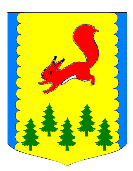 КРАСНОЯРСКИЙ КРАЙАДМИНИСТРАЦИЯ ПИРОВСКОГО МУНИЦИПАЛЬНОГО ОКРУГАПОСТАНОВЛЕНИЕО внесении изменений в постановлениеадминистрации Пировского района от 13.11.2020 № 320-п«Об утверждении муниципальной программы«Развитие образования в Пировском муниципальном округе»В связи с уточнением объема бюджетных ассигнований, предусмотренных на финансирование муниципальной программы «Развитие образования Пировского муниципального округа», утвержденную постановлением администрации Пировского района от 13.11.2020 № 320-п, на основании постановления администрации Пировского муниципального округа от 09.07.2021 №377-п «Об утверждении Порядка принятия решений о разработке муниципальных программ Пировского муниципального округа, их формирования и реализации», руководствуясь Уставом Пировского муниципального округа, ПОСТАНОВЛЯЮ:1.Внести в постановление администрации Пировского района от 13.11.2020 №320-п «Об утверждении муниципальной программы «Развитие образования  Пировского муниципального округа» следующие изменения.1) В паспорте муниципальной программы разделы 2, 8, 10  изложить в следующей редакции:2) раздел 2 муниципальной программы изложить в следующей редакции:«2. Характеристика текущего состояния социально-экономического развития в сфере образования с указанием основных показателей социально-экономического развития Пировского муниципального округаСистема образования Пировского муниципального округа представлена 9 общеобразовательными учреждениями, 4 учреждениями дошкольного образования, 1 учреждением дополнительного образования, психолого–медико-педагогической комиссией. По состоянию на 01.01.2021 г. в Пировском муниципальном округе проживало - 563 детей от 0 до 7 лет, без учета детей 5-7, обучающихся в образовательных учреждениях; из них от 0 до 1,5 – 99 детей, от 1,5 до 3 лет – 113 детей, от 3 до 7 лет – 351 ребенок. В 2021 году показатели сети и контингента дошкольных образовательных учреждений, реализующих основные программы дошкольного образования, расположенных на территории Пировского муниципального округа, в сравнении с показателями на отчетный период (на 01.01.2019) возросли. 1 августа 6 образовательных учреждений открыли свои двери детям дошкольного возраста. Общее количество мест в ДОУ -  362.На 1 января 2021 года было охвачено услугами дошкольного образования 312 детей (55,4%) от 0 до 7 лет, на 1 августа 2021 – 298.На август 2021 года очередность в ДОУ составляет 59 детей.На базах 5 общеобразовательных учреждений округа (МБОУ «Икшурминская средняя школа», МБОУ «Комаровская основная школа», МБОУ «Солоухинская основная школа», Бушуйская основная школа – филиал муниципального бюджетного общеобразовательного учреждения «Кириковская средняя школа», МБОУ «Алтатская основная школа») созданы группы кратковременного пребывания, осуществляющие образовательную деятельность по программе предшкольного образования с охватом 24 ребенка (4,2%). В системе общего образования в 2021/2022 учебном году действует 9 учреждений, в которых обучается 968 учащихся, из которых 112 детей с ограниченными возможностями здоровья, развивается инклюзивное образование. Однако не во всех учреждениях детям с ограниченными возможностями обеспечивается необходимый уровень психолого-медико-социального сопровождения. Сеть дополнительного образования представлена муниципальным образовательным учреждением дополнительного образования «Центр внешкольной работы». Доля детей и молодежи, занимающихся дополнительным образованием, составляет 75,7% от общей численности детей и молодежи в возрасте от 5 до 18 лет. В утвержденных федеральных государственных образовательных стандартах общего образования дополнительное образование рассматривается как обязательный компонент обучения.На 01.01.2021 года общая численность детей-сирот и детей, оставшихся без попечения родителей, состоящих на учете в органе опеки и попечительства Пировского муниципального округа-169 детей. В семьях опекунов проживают 37 детей, в приемных семьях – 132 ребёнка. На территории Пировского муниципального округа количество детей, проживающих в приемных и опекаемых семьях, в течение последних лет значительно не меняется. Семьи граждан, проживающих на территории округа, охотно заменяют детям-сиротам детские дома.За период 2021 года было приобретено два жилых помещения для детей-сирот.»;3) в разделе 5 муниципальной программы:- абзацы второй - пятый подпункта 1.1-1.2 пункта 1 изложить в следующей редакции:«В 2021-2022 учебном году сеть образовательных учреждений Пировского муниципального округа включает:4 дошкольные образовательные организации;9 образовательных организаций, предоставляющих начальное общее, основное общее, среднее общее образование; 1 учреждение системы дополнительного образования.»;- абзацы девятый - одиннадцатый подпункта 1.1-1.2 пункта 1 изложить в следующей редакции:«На 1 января 2021 года было охвачено услугами дошкольного образования 312 детей (55,4%) от 0 до 7 лет, на  1 августа 2021 – 298.На август 2021 года очередность в ДОУ составляет 59 детей.На базах 5 общеобразовательных учреждений округа (МБОУ «Икшурминская средняя школа», МБОУ «Комаровская основная школа», МБОУ «Солоухинская основная школа», Бушуйская основная школа – филиал муниципального бюджетного общеобразовательного учреждения «Кириковская средняя школа», МБОУ «Алтатская основная школа») созданы группы кратковременного пребывания, осуществляющие образовательную деятельность по программе предшкольного образования с охватом 24 ребенка (4,2%). »;- абзацы четырнадцатый - шестнадцатый подпункта 1.1-1.2 пункта 1 изложить в следующей редакции:«Численность обучающихся в общеобразовательных учреждениях с 2014 по 2021 годы находится на стабильном уровне. В 2014 году – 892 человек, в 2015 году – 887 человек, в 2016 году – 894 человек, в 2017 году – 897 человек, в 2018 году – 902 человека, в 2019 году – 960 человек, в 2020 году – 961 человек, в 2021 году -968 человек.В 2020-2022 учебном году все обучающиеся с первого по одиннадцатый класс общеобразовательных учреждений края будут обеспечены необходимыми бесплатными учебниками.Доля муниципальных образовательных организаций, реализующих программы общего образования, имеющих физкультурный зал, в общей численности муниципальных образовательных организаций, реализующих программы общего образования, в 2021 году составила 90%. Вместе с тем одной из наиболее острых проблем для системы образования остается высокий уровень изношенности, несоответствие современным требованиям, либо отсутствие инфраструктуры для массовых занятий физической культурой и спортом в образовательных учреждениях края.»;- абзац восемнадцатый подпункта 1.1-1.2 пункта 1 изложить в следующей редакции:«В настоящее время в округе проживают 118 детей, которые относятся к категории детей с ограниченными возможностями здоровья (ОВЗ). Из них 98 детей с ОВЗ (87,5%), обучаются по адаптированным общеобразовательным программам и включены в процесс общего образования в рамках общеобразовательных классов, из них 1 ребенок -инвалид, 8 детей-инвалидов обучаются по общеобразовательным программам, 10 детей с ОВЗ (8,4%) обучаются на дому, из них 10 детей-инвалидов, 3 ребенка–инвалида (2,5%) в ДОУ, 2 детей – инвалидов (1,7%) не охвачены дошкольным образованием (по заболеванию).»;- абзац двадцать седьмой подпункта 1.1-1.2 пункта 1 изложить в следующей редакции:«В 2020-2021 учебном году в Центре обучалось 534 ребенка. Занятия проходили на базе 9 школ округа и Центра.»;- абзацы тридцать девятый, сороковой подпункта 1.1-1.2 пункта 1 изложить в следующей редакции:«Главными условиями по организации летней занятости учащихся являются сохранение количества лагерей с дневным пребыванием детей (ЛДП), сохранение количества детей, охваченных летним отдыхом, обеспечение безопасности детей в период летней оздоровительной кампании 2021 года и 100% вовлечение учащихся, состоящих на профилактическом учете, в организованные формы отдыха.В летний период 2021 года на территории Пировского муниципального округа организована работа 6 пришкольных лагерей с дневным пребыванием детей при МБОУ «Пировская средняя школа» (222 чел.), МБОУ «Большекетская средняя школа» (70 чел.), МБОУ «Икшурминская средняя школа» (114 чел.), МБОУ «Троицкая средняя школа» (55 чел.), МБОУ «Комаровская основная школа» (14 чел.), Кириковской средней школе (74 чел).  В 6-ти лагерях с дневным пребыванием детей организовано оздоровление 549 несовершеннолетних. Отдыхом в загородных оздоровительных лагерях в 2021 году охвачено 15 несовершеннолетних.»;- абзац сорок второй подпункта 1.1-1.2 пункта 1 изложить в следующей редакции: «Всего на летний период в текущем году трудоустроено 94 старшеклассника из 9-ти общеобразовательных учреждений округа.»;- подпункт 1.6 пункта 1 изложить в следующей редакции:«1.6. Экономический эффект в результате реализации мероприятий подпрограммы.Ожидаемые результаты 2021-2022гг. года:320 детей получат услуги дошкольного образования, 968 детей получат услуги общедоступного и бесплатного начального общего, основного общего, среднего общего образования в общеобразовательных организацияхКомпенсацию части родительской платы получают 130 семейБудет обеспечен охват не менее 80% детей в возрасте от 5 до 18 лет программами дополнительного образования»;- абзац второй подпункта 2.1-2.2 пункта 2 изложить в следующей редакции:«Вопросы социальной защиты детей-сирот и детей, оставшихся без попечения родителей, на территории Пировского муниципального округа остаются чрезвычайно актуальными. Вследствие падения престижа семьи, нравственности и духовности, отсутствия ответственности родителей за воспитание своих детей и ряда других причин количество детей-сирот и детей, оставшихся без попечения родителей, постоянно растёт. От того насколько успешно дети-сироты будут интегрироваться в общество, будет зависеть стабильность и успешное развитие нашего государства. Поэтому одна из приоритетных задач органа опеки и попечительства Пировского муниципального округа – это устройство детей, которые по какой-либо причине остались без попечения родителей, в семьи граждан. На 01.01.2021 года общая численность детей-сирот и детей, оставшихся без попечения родителей, состоящих на учете в органе опеки и попечительства Пировского муниципального округа-169 детей. В семьях опекунов проживают 37 детей, в приемных семьях – 132 ребёнка.  На территории Пировского муниципального округа количество детей, проживающих в приемных и опекаемых семьях, в течение последних лет значительно не меняется. Семьи граждан, проживающих на территории Пировского муниципального округа, охотно заменяют детям-сиротам детские дома.»;- абзацы пятый - восьмой подпункта 2.1-2.2 пункта 2 изложить в следующей редакции:«Однако не всегда профилактическая работа с семьями даёт положительные результаты. Так, уже в течение 7 месяцев 2021 двое родителей детей были ограничены в родительских правах, а один родитель лишен родительских прав, однако как положительный момент следует отметить, что все оставшиеся без попечения родителей дети были устроены в семьи, а не попали в детские дома. В течение 2020 года в целях защиты интересов детей в суд было подано 14 исковых заявлений. Во всех заседаниях суда участие принимали работники органа опеки и попечительства.В течение 2020 года было выявлено 9 детей, оставшихся без попечения родителей.В 2021 г. детям-сиротам и детям, оставшимся без попечения родителей, приобретено 2 жилых помещения.  В очереди на приобретение жилого помещения на территории Пировского района стоят 52 детей.  Жилыми помещениями дети будут обеспечиваться по выделении им денежных средств.»;- подпункт 2.4 пункта 2 изложить в следующей редакции:«2.4. Сроки реализации подпрограммы.Реализация мероприятий Подпрограммы осуществляется на постоянной основе, срок выполнения подпрограммы: 2021 -2024 гг. В силу решаемых в рамках подпрограммы задач этапы реализации Подпрограммы не выделяются.»;- подпункт 3.4 пункта 3 изложить в следующей редакции:«3.4 Сроки реализации подпрограммы.Реализация мероприятий Подпрограммы осуществляется на постоянной основе в период. Срок выполнения программы: 2021 – 2024 гг. В силу решаемых в рамках подпрограммы задач этапы реализации Подпрограммы не выделяются.»;4) приложение к паспорту муниципальной программы изложить в редакции, согласно приложению № 1 к настоящему постановлению;5) Приложения № 1, 2, 3 к муниципальной программе изложить в редакции, согласно приложениям № 2, 3, 4 к настоящему постановлению;6) В паспорте подпрограммы «Развитие дошкольного, общего и дополнительного образования детей» разделы «Сроки реализации подпрограммы», «Информация по ресурсному обеспечению подпрограммы, в том числе в разбивке по всем источникам финансирования на очередной финансовый год и плановый период» изложить в следующей редакции:7) Приложения № 1, 2 к подпрограмме  «Развитие дошкольного, общего и дополнительного образования детей» изложить в новой редакции, согласно приложениям № 5, 6 к настоящему постановлению;8) В паспорте подпрограммы «Господдержка детей сирот, расширение практики применения семейных форм воспитания» разделы «Сроки реализации подпрограммы», «Информация по ресурсному обеспечению подпрограммы, в том числе в разбивке по всем источникам финансирования на очередной финансовый год и плановый период» изложить в следующей редакции:	                  9) Приложения № 1, 2 к подпрограмме «Господдержка детей сирот, расширение практики применения семейных форм воспитания» изложить в новой редакции, согласно приложениям № 7, 8 к настоящему постановлению;           10) В паспорте подпрограммы «Обеспечение реализации муниципальной программы и прочие мероприятия» разделы «Сроки реализации подпрограммы», «Информация по ресурсному обеспечению подпрограммы, в том числе в разбивке по всем источникам финансирования на очередной финансовый год и плановый период» изложить в следующей редакции:  11) Приложения № 1, 2 к подпрограмме «Обеспечение реализации муниципальной программы и прочие мероприятия» изложить в новой редакции, согласно приложениям № 9, 10 к настоящему постановлению.2. Постановление вступает в силу после официального опубликования в районной газете «Заря», но не ранее 01.01.2022г.Глава Пировского муниципального округа 				  А.И. ЕвсеевПриложение № 1 к постановлению администрации Пировского муниципального округа от 08.11.2021г. №573-п	Приложение № 2 к постановлению администрации Пировского муниципального округа от 08.11.2021г. №573-пПриложение № 5 к постановлению администрации Пировского муниципального округа от 08.11.2021г. №573-р08 ноября 2021с. Пировское                       №573-п2Основания для разработки муниципальной программыст. 179 Бюджетного кодекса Российской Федерации Постановление администрации Пировского муниципального округа от 09.07.2021 № 377-п «Об утверждении Порядка принятия решений о разработки муниципальных программ Пировского муниципального округа их формирование и реализация»8Этапы и сроки реализации муниципальной программы2021-2024гг.10Информация по ресурсному обеспечению муниципальной программы, в том числе по годам реализации программыОбъем финансирования программы составит 1 214 203 167,09  рублей, в том числе:по годам реализации:2021 год – 340 342 467,09 рублей;2022 год – 301 738 500,00 рублей;2023 год – 289 668 300,00 рублей;2024 год – 282 453 900,00 рублей;из средств федерального бюджета – 27 784 080,00 рублей, в том числе:в 2021 году – 18 046 780,00 рублей;в 2022 году – 3 739 400,00 рублей;в 2023 году – 4 941 600,00 рублей; в 2024 году – 1 056 300,00 рублей;из средств краевого бюджета – 701 230 026,15 рублей, в том числе:в 2021 году – 192 017 326,15 рублей;в 2022 году – 170 861 100,00 рублей;в 2023 году – 170 840 000,00 рублей;в 2024 году – 167 511 600,00 рублей;Сроки реализации подпрограммы2021-2024ггИнформация по ресурсному обеспечению подпрограммы, в том числе в разбивке по всем источникам финансирования на очередной финансовый год и плановый периодПодпрограмма финансируется за счет средств краевого и районного бюджетов.Объем финансирования подпрограммы составит 1081426740,00 рублей, в том числе:2021 год – 286127690,00 рублей, в том числе за счет средств федерального бюджета – 8607510,00 рублей,  за счет средств краевого бюджета – 180651090,00 рублей, за счет окружного бюджета – 96869090,00 рублей.2022 год – 272783600,00 рублей, в том числе за счет средств федерального бюджета – 3739400,00 рублей, за счет средств краевого бюджета – 165652200,00 рублей, за счет окружного бюджета – 103392000,00 рублей.2023 год – 263200560,00 рублей, в том числе за счет средств федерального бюджета – 4941600,00 рублей, за счет средств краевого бюджета – 165631100,00 рублей, за счет окружного бюджета – 92627860,00 рублей.2024 год – 259314890,00 рублей, в том числе за счет средств федерального бюджета – 1056300,00 рублей, за счет краевого бюджета – 165631100,00 рублей, за счет окружного бюджета – 92627490,00 рублей.Сроки реализации подпрограммы2021-2024ггИнформация по ресурсному обеспечению подпрограммы, в том числе в разбивке по всем источникам финансирования на очередной финансовый год и плановый периодПодпрограмма финансируется за счет средств федерального и краевого бюджета.Объем финансирования подпрограммы составит 15749600,00 рублей, из средств краевого бюджета, в том числе:2021 год – 3451300,00 рублей2022 год – 5208900,00 рублей;2023 год – 5208900,00 рублей;2024 год – 1880500,00 рублейСроки реализации подпрограммы2021-2024 гг.Информация по ресурсному обеспечению подпрограммы, в том числе в разбивке по всем источникам финансирования на очередной финансовый год и плановый периодПодпрограмма финансируется за счет средств окружного бюджета.Объем финансирования подпрограммы составит 90639340,00 рублей, в том числе:2021 год – 24375990,00 рублейгод – 23746000,00 рублей;год – 21258840,00 рублей;год – 21258510,00 рублей.Перечень целевых показателей муниципальной программы Пировского муниципального округа, с указанием планируемых 
к достижению значений в результате реализации муниципальной программы Пировского муниципального округаПеречень целевых показателей муниципальной программы Пировского муниципального округа, с указанием планируемых 
к достижению значений в результате реализации муниципальной программы Пировского муниципального округаПеречень целевых показателей муниципальной программы Пировского муниципального округа, с указанием планируемых 
к достижению значений в результате реализации муниципальной программы Пировского муниципального округаПеречень целевых показателей муниципальной программы Пировского муниципального округа, с указанием планируемых 
к достижению значений в результате реализации муниципальной программы Пировского муниципального округаПеречень целевых показателей муниципальной программы Пировского муниципального округа, с указанием планируемых 
к достижению значений в результате реализации муниципальной программы Пировского муниципального округаПеречень целевых показателей муниципальной программы Пировского муниципального округа, с указанием планируемых 
к достижению значений в результате реализации муниципальной программы Пировского муниципального округаПеречень целевых показателей муниципальной программы Пировского муниципального округа, с указанием планируемых 
к достижению значений в результате реализации муниципальной программы Пировского муниципального округаПеречень целевых показателей муниципальной программы Пировского муниципального округа, с указанием планируемых 
к достижению значений в результате реализации муниципальной программы Пировского муниципального округаПриложение   к паспорту Муниципальной программы Пировского муниципального округа "Развитие образования Пировского муниципального округа"   Приложение   к паспорту Муниципальной программы Пировского муниципального округа "Развитие образования Пировского муниципального округа"   Приложение   к паспорту Муниципальной программы Пировского муниципального округа "Развитие образования Пировского муниципального округа"   Приложение   к паспорту Муниципальной программы Пировского муниципального округа "Развитие образования Пировского муниципального округа"   Приложение   к паспорту Муниципальной программы Пировского муниципального округа "Развитие образования Пировского муниципального округа"   Перечень целевых показателей муниципальной программы Пировского муниципального округа, с указанием планируемых 
к достижению значений в результате реализации муниципальной программы Пировского муниципального округаПеречень целевых показателей муниципальной программы Пировского муниципального округа, с указанием планируемых 
к достижению значений в результате реализации муниципальной программы Пировского муниципального округаПеречень целевых показателей муниципальной программы Пировского муниципального округа, с указанием планируемых 
к достижению значений в результате реализации муниципальной программы Пировского муниципального округаПеречень целевых показателей муниципальной программы Пировского муниципального округа, с указанием планируемых 
к достижению значений в результате реализации муниципальной программы Пировского муниципального округаПеречень целевых показателей муниципальной программы Пировского муниципального округа, с указанием планируемых 
к достижению значений в результате реализации муниципальной программы Пировского муниципального округаПеречень целевых показателей муниципальной программы Пировского муниципального округа, с указанием планируемых 
к достижению значений в результате реализации муниципальной программы Пировского муниципального округаПеречень целевых показателей муниципальной программы Пировского муниципального округа, с указанием планируемых 
к достижению значений в результате реализации муниципальной программы Пировского муниципального округаПеречень целевых показателей муниципальной программы Пировского муниципального округа, с указанием планируемых 
к достижению значений в результате реализации муниципальной программы Пировского муниципального округа№ п/пЦели, целевые показателиЦели, целевые показателиЕдиница измеренияГод, предшествующий реализации муниципальной программыГоды реализации программыГоды реализации программыГоды реализации программыГоды реализации программыГоды реализации программыГоды реализации программыГоды реализации программыГоды реализации программы№ п/пЦели, целевые показателиЦели, целевые показателиЕдиница измеренияГод, предшествующий реализации муниципальной программы2021г2022г2022г2023г.2024ггоды до конца реализации муниципальной программы в пятилетнем интервалегоды до конца реализации муниципальной программы в пятилетнем интервалегоды до конца реализации муниципальной программы в пятилетнем интервалегоды до конца реализации муниципальной программы в пятилетнем интервалегоды до конца реализации муниципальной программы в пятилетнем интервале№ п/пЦели, целевые показателиЦели, целевые показателиЕдиница измеренияГод, предшествующий реализации муниципальной программы2021г2022г2022г2023г.2024г202520252030203020301223456678991010101Цель: обеспечение высокого качества образования, соответствующего потребностям граждан, государственная поддержка детей-сирот, детей, оставшихся без попечения родителей, отдых и оздоровление детей в летний периодЦель: обеспечение высокого качества образования, соответствующего потребностям граждан, государственная поддержка детей-сирот, детей, оставшихся без попечения родителей, отдых и оздоровление детей в летний периодЦель: обеспечение высокого качества образования, соответствующего потребностям граждан, государственная поддержка детей-сирот, детей, оставшихся без попечения родителей, отдых и оздоровление детей в летний периодЦель: обеспечение высокого качества образования, соответствующего потребностям граждан, государственная поддержка детей-сирот, детей, оставшихся без попечения родителей, отдых и оздоровление детей в летний периодЦель: обеспечение высокого качества образования, соответствующего потребностям граждан, государственная поддержка детей-сирот, детей, оставшихся без попечения родителей, отдых и оздоровление детей в летний периодЦель: обеспечение высокого качества образования, соответствующего потребностям граждан, государственная поддержка детей-сирот, детей, оставшихся без попечения родителей, отдых и оздоровление детей в летний периодЦель: обеспечение высокого качества образования, соответствующего потребностям граждан, государственная поддержка детей-сирот, детей, оставшихся без попечения родителей, отдых и оздоровление детей в летний периодЦель: обеспечение высокого качества образования, соответствующего потребностям граждан, государственная поддержка детей-сирот, детей, оставшихся без попечения родителей, отдых и оздоровление детей в летний периодЦель: обеспечение высокого качества образования, соответствующего потребностям граждан, государственная поддержка детей-сирот, детей, оставшихся без попечения родителей, отдых и оздоровление детей в летний периодЦель: обеспечение высокого качества образования, соответствующего потребностям граждан, государственная поддержка детей-сирот, детей, оставшихся без попечения родителей, отдых и оздоровление детей в летний периодЦель: обеспечение высокого качества образования, соответствующего потребностям граждан, государственная поддержка детей-сирот, детей, оставшихся без попечения родителей, отдых и оздоровление детей в летний периодЦель: обеспечение высокого качества образования, соответствующего потребностям граждан, государственная поддержка детей-сирот, детей, оставшихся без попечения родителей, отдых и оздоровление детей в летний периодЦель: обеспечение высокого качества образования, соответствующего потребностям граждан, государственная поддержка детей-сирот, детей, оставшихся без попечения родителей, отдых и оздоровление детей в летний период1.1Отношение численности детей в возрасте 3–7 лет, которым предоставлена возможность получать услуги дошкольного образования, к численности детей в возрасте от 3 до 7 лет, без учета детей в возрасте от 5 до 7 лет, обучающихся в школе, проживающих на территории Пировского муниципального округа(с учетом групп кратковременного пребывания)Отношение численности детей в возрасте 3–7 лет, которым предоставлена возможность получать услуги дошкольного образования, к численности детей в возрасте от 3 до 7 лет, без учета детей в возрасте от 5 до 7 лет, обучающихся в школе, проживающих на территории Пировского муниципального округа(с учетом групп кратковременного пребывания)%89,089,390,090,090,090,096,696,696,696,696,61.2Обеспеченность детей дошкольного возраста от 0 до 7 лет местами в дошкольных образовательных учрежденияхОбеспеченность детей дошкольного возраста от 0 до 7 лет местами в дошкольных образовательных учреждениях%60,555,456,856,86062,564,564,564,564,564,51.3Удельный вес воспитанников дошкольных образовательных организаций, расположенных на территории Пировского муниципального округа, обучающихся по программам соответствующим требованиям стандартов дошкольного образования, в общей численности воспитанников дошкольных образовательных организаций, расположенных на территории Пировского муниципального округаУдельный вес воспитанников дошкольных образовательных организаций, расположенных на территории Пировского муниципального округа, обучающихся по программам соответствующим требованиям стандартов дошкольного образования, в общей численности воспитанников дошкольных образовательных организаций, расположенных на территории Пировского муниципального округа%1001001001001001001001001001001002.1Доля детей, оставшихся без попечения родителей, - всего, в том числе переданным неродственникам (в приемные семьи, на усыновление (удочерение), под опеку(попечительство), охваченными другими формами семейного устройства(семейные детские дома, патронатные семьи), находящихся в государственных(муниципальных) учреждениях всех типовДоля детей, оставшихся без попечения родителей, - всего, в том числе переданным неродственникам (в приемные семьи, на усыновление (удочерение), под опеку(попечительство), охваченными другими формами семейного устройства(семейные детские дома, патронатные семьи), находящихся в государственных(муниципальных) учреждениях всех типов%1001001001001001001001001001001003.1Своевременное доведение Главным распорядителем лимитов бюджетных обязательств до подведомственных учреждений, предусмотренных законом о бюджете за отчетный год в первоначальной редакции (районный отдел образования администрации Пировского муниципального округа)Своевременное доведение Главным распорядителем лимитов бюджетных обязательств до подведомственных учреждений, предусмотренных законом о бюджете за отчетный год в первоначальной редакции (районный отдел образования администрации Пировского муниципального округа)балл55555555555    Приложение № 1
                                                                                                                                                                                             к муниципальной программе Пировского муниципального округа 
                                                                                                                                                                                             «Развитие образования Пировского муниципального округа»    Приложение № 1
                                                                                                                                                                                             к муниципальной программе Пировского муниципального округа 
                                                                                                                                                                                             «Развитие образования Пировского муниципального округа»    Приложение № 1
                                                                                                                                                                                             к муниципальной программе Пировского муниципального округа 
                                                                                                                                                                                             «Развитие образования Пировского муниципального округа»    Приложение № 1
                                                                                                                                                                                             к муниципальной программе Пировского муниципального округа 
                                                                                                                                                                                             «Развитие образования Пировского муниципального округа»    Приложение № 1
                                                                                                                                                                                             к муниципальной программе Пировского муниципального округа 
                                                                                                                                                                                             «Развитие образования Пировского муниципального округа»    Приложение № 1
                                                                                                                                                                                             к муниципальной программе Пировского муниципального округа 
                                                                                                                                                                                             «Развитие образования Пировского муниципального округа»    Приложение № 1
                                                                                                                                                                                             к муниципальной программе Пировского муниципального округа 
                                                                                                                                                                                             «Развитие образования Пировского муниципального округа»    Приложение № 1
                                                                                                                                                                                             к муниципальной программе Пировского муниципального округа 
                                                                                                                                                                                             «Развитие образования Пировского муниципального округа»Информация о сводных показателях муниципальных заданийИнформация о сводных показателях муниципальных заданийИнформация о сводных показателях муниципальных заданийИнформация о сводных показателях муниципальных заданийИнформация о сводных показателях муниципальных заданийИнформация о сводных показателях муниципальных заданийИнформация о сводных показателях муниципальных заданийИнформация о сводных показателях муниципальных заданий № п/пНаименование муниципальной услуги (работы)Содержание муниципальной услуги (работы)Наименование и значение показателя объема муниципальной услуги (работы)Значение показателя объема муниципальной услуги (работы) по годам реализации программыЗначение показателя объема муниципальной услуги (работы) по годам реализации программыЗначение показателя объема муниципальной услуги (работы) по годам реализации программыЗначение показателя объема муниципальной услуги (работы) по годам реализации программыЗначение показателя объема муниципальной услуги (работы) по годам реализации программы № п/пНаименование муниципальной услуги (работы)Содержание муниципальной услуги (работы)Наименование и значение показателя объема муниципальной услуги (работы)202120222023202320241234567781.1 Организация отдыха детей и молодежичисло человеко- часов пребывания68880688806888068880688801.1 Организация отдыха детей и молодежиколичество человек5945945945945941.1 Организация отдыха детей и молодежичисло человеко-дней пребывания11529115291152911529115291.2 Расходы бюджета на оказание (выполнение) муниципальной услуги (работы), руб.2406600,00 2406600,002406600,002406600,001. 3Присмотр и уходФизические лица, льготных категорий определенных учредителем ДО 3-Х  ЛЕТКоличество человеко-часов прибывания11171. 3Присмотр и уходФизические лица, льготных категорий определенных учредителем ДО 3-Х  ЛЕТколичество человеко-дней1801. 3Присмотр и уходФизические лица, льготных категорий определенных учредителем ДО 3-Х  ЛЕТчисло детей11. 3Присмотр и уходФизические лица, льготных категорий определенных учредителем ОТ 3-Х ДО 8 ЛЕТКоличество человеко-часов прибывания13000130003600360036001. 3Присмотр и уходФизические лица, льготных категорий определенных учредителем ОТ 3-Х ДО 8 ЛЕТколичество человеко-дней144014403603603601. 3Присмотр и уходФизические лица, льготных категорий определенных учредителем ОТ 3-Х ДО 8 ЛЕТчисло детей882221. 3Присмотр и уходФизические лица, за исключением льготных категорий ДО 3-Х ЛЕТКоличество человеко-часов прибывания76021760217602176021760211. 3Присмотр и уходФизические лица, за исключением льготных категорий ДО 3-Х ЛЕТколичество человеко-дней788178817881788178811. 3Присмотр и уходФизические лица, за исключением льготных категорий ДО 3-Х ЛЕТчисло детей39393939391. 3Присмотр и уходФизические лица, за исключением льготных категорий ОТ 3-Х ДО 8 ЛЕТКоличество человеко-часов прибывания4214744214744614604614604614601. 3Присмотр и уходФизические лица, за исключением льготных категорий ОТ 3-Х ДО 8 ЛЕТколичество человеко-дней48466484665306453064530641. 3Присмотр и уходФизические лица, за исключением льготных категорий ОТ 3-Х ДО 8 ЛЕТчисло детей253253277277277 1.4Расходы бюджета на оказание (выполнение) муниципальной услуги (работы), руб. 1.5Реализация  основных профессиональных образовательных программ профессионального обучения – программ  переподготовки рабочих и служащихКоличество человеко-часов58205820582058205820 1.6Расходы бюджета на оказание (выполнение) муниципальной услуги (работы), руб.1.7 Реализация основных общеобразовательных программ дошкольного образованияобучающиеся за исключением обучающихся с ограниченными возможностями (ОВЗ) и детей-инвалидов ДО 3-Х ЛЕТчисло обучающихся39393939391.7 Реализация основных общеобразовательных программ дошкольного образованияобучающиеся за исключением обучающихся с ограниченными возможностями (ОВЗ) и детей-инвалидов ДО 3-Х ЛЕТчисло человеко-дней обучения788178817881788178811.7 Реализация основных общеобразовательных программ дошкольного образованияобучающиеся за исключением обучающихся с ограниченными возможностями (ОВЗ) и детей-инвалидов ОТ 3-Х ДО 8 ЛЕТчисло обучающихся2612612772772771.7 Реализация основных общеобразовательных программ дошкольного образованияобучающиеся за исключением обучающихся с ограниченными возможностями (ОВЗ) и детей-инвалидов ОТ 3-Х ДО 8 ЛЕТчисло человеко-дней обучения49998499985306453064530641.7 Реализация основных общеобразовательных программ дошкольного образования дети-инвалиы, ОБУЧАЮЩИЕСЯ ПО СОСТОЯНИЮ ЗДОРОВЬЯ НА ДОМУ  ОТ 3-Х ДО 8 ЛЕТчисло обучающихся11.7 Реализация основных общеобразовательных программ дошкольного образования дети-инвалиы, ОБУЧАЮЩИЕСЯ ПО СОСТОЯНИЮ ЗДОРОВЬЯ НА ДОМУ  ОТ 3-Х ДО 8 ЛЕТчисло человеко-дней обучения1801.7 Реализация основных общеобразовательных программ дошкольного образования дети-инвалиы ДО 3-Х ЛЕТчисло обучающихся1.7 Реализация основных общеобразовательных программ дошкольного образования дети-инвалиы ДО 3-Х ЛЕТчисло человеко-дней обучения1.7 Реализация основных общеобразовательных программ дошкольного образования дети-инвалиы ОТ 3-Х ДО 8 ЛЕТчисло обучающихся111121.7 Реализация основных общеобразовательных программ дошкольного образования дети-инвалиы ОТ 3-Х ДО 8 ЛЕТчисло человеко-дней обучения50180180180360 1.8Расходы бюджета на оказание (выполнение) муниципальной услуги (работы), руб. 1.9Реализация основных общеобразовательных программ начального общего образованияобучающиеся за исключением обучающихся с ограниченными возможностями (ОВЗ) и детей-инвалидовчисло обучающихся368356353353356 1.9Реализация основных общеобразовательных программ начального общего образованияобучающиеся с ограниченными возможностями здоровья (ОВЗ)число обучающихся65444 1.9Реализация основных общеобразовательных программ начального общего образованияобучающиеся с ограниченными возможностями здоровья (ОВЗ)
ПО АДАПТИРОВАННОЙ ПРОГРАММЕчисло обучающихся1414151515 1.9Реализация основных общеобразовательных программ начального общего образованияобучающиеся с ограниченными возможностями здоровья (ОВЗ)
ПО АДАПТИРОВАННОЙ ПРОГРАММЕ ПРОХОДЯЩИЕ ПО СОСТОЯНИЮ ЗДОРОВЬЯ НА ДОМУчисло обучающихся44333 1.10Расходы бюджета на оказание (выполнение) муниципальной услуги (работы), руб. 1.11Реализация основных общеобразовательных программ основного общего образованияобучающиеся за исключением обучающихся с ограниченными возможностями (ОВЗ) и детей-инвалидовЧисло обучающихся389388388388387 1.11Реализация основных общеобразовательных программ основного общего образованияобучающиеся с ограниченными возможностями здоровья (ОВЗ)
ПО АДАПТИРОВАННОЙ ПРОГРАММЕчисло обучающихся7878757575 1.11Реализация основных общеобразовательных программ основного общего образованияобучающиеся с ограниченными возможностями здоровья (ОВЗ)
ПО АДАПТИРОВАННОЙ ПРОГРАММЕ ПРОХОДЯЩИЕ ПО СОСТОЯНИЮ ЗДОРОВЬЯ НА ДОМУчисло обучающихся66555 1.11Реализация основных общеобразовательных программ основного общего образованияобучающиеся с ограниченными возможностями здоровья (ОВЗ)Число обучающихся54445 1.12Расходы бюджета на оказание (выполнение) муниципальной услуги (работы), руб.1.13 Реализация основных общеобразовательных программ среднего общего образованияобучающиеся за исключением обучающихся с ограниченными возможностями (ОВЗ) и детей-инвалидовЧисло обучающихся90929292951.13 Реализация основных общеобразовательных программ среднего общего образованияобучающиеся с ограниченными возможностями здоровья (ОВЗ)Число обучающихся211111.13 Реализация основных общеобразовательных программ среднего общего образованияЧисло обучающихся2222 1.14Расходы бюджета на оказание (выполнение) муниципальной услуги (работы), руб.1.15 Реализация дополнительны  х  общеразвивающих программНе указаноКоличество человеко-часов120666,51250001250001250001250001.15 Реализация дополнительны  х  общеразвивающих программПерсонифицированное финансированиеКоличество человеко-часов683414000150001500015000 1.16Расходы бюджета на оказание (выполнение) муниципальной услуги (работы), руб. 1.17организация и осуществление подвоза обучающихся 
в образователь-ные учреждения автомобильным транспортомКоличество маршрутов (единиц)1717171717 1.17организация и осуществление подвоза обучающихся 
в образователь-ные учреждения автомобильным транспортомКоличество рейсов (единиц)430043004300430043001.18 Расходы бюджета на оказание (выполнение) муниципальной услуги (работы), руб.Приложение № 3 к постановлению администрации Пировского муниципального округа от 08.11.2021г. №573-пПриложение № 2
к муниципальной программе 
«Развитие образования Пировского муниципального округа» Приложение № 3 к постановлению администрации Пировского муниципального округа от 08.11.2021г. №573-пПриложение № 2
к муниципальной программе 
«Развитие образования Пировского муниципального округа» Приложение № 3 к постановлению администрации Пировского муниципального округа от 08.11.2021г. №573-пПриложение № 2
к муниципальной программе 
«Развитие образования Пировского муниципального округа» Информация о ресурсном обеспечении муниципальной программы Пировского муниципального округа Информация о ресурсном обеспечении муниципальной программы Пировского муниципального округа Информация о ресурсном обеспечении муниципальной программы Пировского муниципального округа Информация о ресурсном обеспечении муниципальной программы Пировского муниципального округа Информация о ресурсном обеспечении муниципальной программы Пировского муниципального округа Информация о ресурсном обеспечении муниципальной программы Пировского муниципального округа Информация о ресурсном обеспечении муниципальной программы Пировского муниципального округа Информация о ресурсном обеспечении муниципальной программы Пировского муниципального округа Информация о ресурсном обеспечении муниципальной программы Пировского муниципального округа Информация о ресурсном обеспечении муниципальной программы Пировского муниципального округа Информация о ресурсном обеспечении муниципальной программы Пировского муниципального округа Информация о ресурсном обеспечении муниципальной программы Пировского муниципального округа п/пСтатус (муниципальная программа, подпрограмма, отдельное мероприятие)Наименование муниципальной программы, подпрограммы, отдельного мероприятияНаименование главного распорядителя бюджетных средств (далее - ГРБС)Код бюджетной классификацииКод бюджетной классификацииКод бюджетной классификацииКод бюджетной классификацииОчередной финансовый годПервый год планового периодаВторой год планового периодаИтого на очередной финансовый год и плановый периодп/пСтатус (муниципальная программа, подпрограмма, отдельное мероприятие)Наименование муниципальной программы, подпрограммы, отдельного мероприятияНаименование главного распорядителя бюджетных средств (далее - ГРБС)ГРБСРз ПрЦСРВР202220232024Итого на очередной финансовый год и плановый период1234567891011121Муниципальная программа«Развитие образования Пировского района"всего расходное обязательство по программеХХХХ301738500,00 289668300,00 282453900,00 873860700,001Муниципальная программа«Развитие образования Пировского района"ОО администрации Пировского муниципального округа760ХХХ301738500,00 289668300,00 282453900,00 873860700,002Подпрограмма 1«Развитие дошкольного, общего и дополнительного образования детей»всего расходное обязательство по программеХХХХ272783600 ,00263200560,00 259314890,00 795299050,00 2Подпрограмма 1«Развитие дошкольного, общего и дополнительного образования детей»РОО администрации Пировского района760ХХХ272783600,00263200560,00 259314890,00 795299050,003Подпрограмма 2«Господдержка детей сирот, расширение практики применения семейных форм воспитания»всего расходное обязательство по программеХХХХ5208900,00 5208900,00 1880500,00 12298300,00 3Подпрограмма 2«Господдержка детей сирот, расширение практики применения семейных форм воспитания»РОО администрации Пировского района760ХХХ5208900,00 5208900,00 1880500,00 12298300,00 4Подпрограмма 3«Обеспечение реализации муниципальной программы и прочие мероприятия»всего расходное обязательство по программеХХХХ23746000,00 21258840,00 21258510,00 66263350,00 4Подпрограмма 3«Обеспечение реализации муниципальной программы и прочие мероприятия»РОО администрации Пировского района760ХХХ23746000,00 21258840,00 21258510,0066263350,00 Приложение № 4 к постановлению администрации Пировского муниципального округа от 08.11.2021г. №573-пПриложение № 3
к муниципальной программе 
«Развитие образования Пировского муниципального округа»Приложение № 4 к постановлению администрации Пировского муниципального округа от 08.11.2021г. №573-пПриложение № 3
к муниципальной программе 
«Развитие образования Пировского муниципального округа»Приложение № 4 к постановлению администрации Пировского муниципального округа от 08.11.2021г. №573-пПриложение № 3
к муниципальной программе 
«Развитие образования Пировского муниципального округа»Информация об источниках финансирования подпрограмм, отдельных мероприятий муниципальной программы Пировского муниципального округаИнформация об источниках финансирования подпрограмм, отдельных мероприятий муниципальной программы Пировского муниципального округаИнформация об источниках финансирования подпрограмм, отдельных мероприятий муниципальной программы Пировского муниципального округаИнформация об источниках финансирования подпрограмм, отдельных мероприятий муниципальной программы Пировского муниципального округаИнформация об источниках финансирования подпрограмм, отдельных мероприятий муниципальной программы Пировского муниципального округаИнформация об источниках финансирования подпрограмм, отдельных мероприятий муниципальной программы Пировского муниципального округаИнформация об источниках финансирования подпрограмм, отдельных мероприятий муниципальной программы Пировского муниципального округаИнформация об источниках финансирования подпрограмм, отдельных мероприятий муниципальной программы Пировского муниципального округап/пСтатус (муниципальная программа, подпрограмма, отдельное мероприятие)Наименование муниципальной программы, подпрограммы, отдельного мероприятияУровень бюджетной системы/источники финансированияОчередной финансовый годПервый год планового периодаВторой год планового периодаИтого на очередной финансовый год и плановый периодп/пСтатус (муниципальная программа, подпрограмма, отдельное мероприятие)Наименование муниципальной программы, подпрограммы, отдельного мероприятияУровень бюджетной системы/источники финансирования202220232024Итого на очередной финансовый год и плановый период1Муниципальная программа«Развитие образования Пировского района»Всего301738500,00289668300,00 282453900,00 873860700,00 1Муниципальная программа«Развитие образования Пировского района»в том числе:1Муниципальная программа«Развитие образования Пировского района»федеральный бюджет 3739400,00 4941600,00 1056300,00 9737300,00 1Муниципальная программа«Развитие образования Пировского района»краевой бюджет170861100,00 170840000,00 167511600 509212700,00 1Муниципальная программа«Развитие образования Пировского района»внебюджетные источники0,00 0,00 0,00 0,00 1Муниципальная программа«Развитие образования Пировского района»муниципальный бюджет 127138000,00113886700,00 113886000,00 354910700,002Подпрограмма 1 «Развитие дошкольного, общего и дополнительного образования детей»Всего272783600,00 263200560,00 259314890,00 795299050,00 2Подпрограмма 1 «Развитие дошкольного, общего и дополнительного образования детей»в том числе:2Подпрограмма 1 «Развитие дошкольного, общего и дополнительного образования детей»федеральный бюджет 3739400,00  4941600,00 1056300,009737300,00 2Подпрограмма 1 «Развитие дошкольного, общего и дополнительного образования детей»краевой бюджет165652200,00 165631100,00 165631100,00 496914400,00 2Подпрограмма 1 «Развитие дошкольного, общего и дополнительного образования детей»внебюджетные источники 0,000,00 0,00 0,00 2Подпрограмма 1 «Развитие дошкольного, общего и дополнительного образования детей»окружной бюджет 103392000,00 92627860,0092627490,00 288647350,00 3Подпрограмма 2«Господдержка детей сирот, расширение практики применения семейных форм воспитания»Всего5208900,00 5208900,00 1880500,00 12298300,00 3Подпрограмма 2«Господдержка детей сирот, расширение практики применения семейных форм воспитания»в том числе:0,00 3Подпрограмма 2«Господдержка детей сирот, расширение практики применения семейных форм воспитания»федеральный бюджет 0,00 0,00 0,000,00 3Подпрограмма 2«Господдержка детей сирот, расширение практики применения семейных форм воспитания»краевой бюджет5208900,00 5208900,00 1880500,00 12298300,00 3Подпрограмма 2«Господдержка детей сирот, расширение практики применения семейных форм воспитания»внебюджетные источники 0,00 0,00 0,000,00 3Подпрограмма 2«Господдержка детей сирот, расширение практики применения семейных форм воспитания»окружной бюджет  0,00 0,00 0,000,00 4Подпрограмма 3«Обеспечение реализации муниципальной программы и прочие мероприятия»Всего23746000,0021258840,0021258510,00 66263350,00 4Подпрограмма 3«Обеспечение реализации муниципальной программы и прочие мероприятия»в том числе:0 4Подпрограмма 3«Обеспечение реализации муниципальной программы и прочие мероприятия»федеральный бюджет 0,00 0,00 0,00 0,00 4Подпрограмма 3«Обеспечение реализации муниципальной программы и прочие мероприятия»краевой бюджет0,00 0,00 0,00 0,00 4Подпрограмма 3«Обеспечение реализации муниципальной программы и прочие мероприятия»внебюджетные источники 0,00 0,00 0,000,00 4Подпрограмма 3«Обеспечение реализации муниципальной программы и прочие мероприятия»окружной бюджет23746000,0021258840,00 21258510,00 66263350,00 Приложение № 1 к подпрограмме «Развитие дошкольного, общего и дополнительного образования детей»Перечень и значения показателей результативности подпрограммыПеречень и значения показателей результативности подпрограммыПеречень и значения показателей результативности подпрограммыПриложение № 1 к подпрограмме «Развитие дошкольного, общего и дополнительного образования детей»п/пЦель, показатели результативностиЕдиница измеренияисточник информацииГоды реализации программыГоды реализации программыГоды реализации программыГоды реализации программыГоды реализации программып/пЦель, показатели результативностиЕдиница измеренияисточник информации2021 2021 20222023 202412346678Цель: создание в системе дошкольного, общего и дополнительного образования равных возможностей для современного качественного образования, позитивной социализации детей, отдыха и оздоровления детей в летний периодЦель: создание в системе дошкольного, общего и дополнительного образования равных возможностей для современного качественного образования, позитивной социализации детей, отдыха и оздоровления детей в летний периодЦель: создание в системе дошкольного, общего и дополнительного образования равных возможностей для современного качественного образования, позитивной социализации детей, отдыха и оздоровления детей в летний периодЦель: создание в системе дошкольного, общего и дополнительного образования равных возможностей для современного качественного образования, позитивной социализации детей, отдыха и оздоровления детей в летний периодЦель: создание в системе дошкольного, общего и дополнительного образования равных возможностей для современного качественного образования, позитивной социализации детей, отдыха и оздоровления детей в летний периодЦель: создание в системе дошкольного, общего и дополнительного образования равных возможностей для современного качественного образования, позитивной социализации детей, отдыха и оздоровления детей в летний периодЦель: создание в системе дошкольного, общего и дополнительного образования равных возможностей для современного качественного образования, позитивной социализации детей, отдыха и оздоровления детей в летний периодЦель: создание в системе дошкольного, общего и дополнительного образования равных возможностей для современного качественного образования, позитивной социализации детей, отдыха и оздоровления детей в летний периодЦель: создание в системе дошкольного, общего и дополнительного образования равных возможностей для современного качественного образования, позитивной социализации детей, отдыха и оздоровления детей в летний период1Задача № 1 Обеспечить доступность дошкольного образования, соответствующего единому стандарту качества дошкольного образованияЗадача № 1 Обеспечить доступность дошкольного образования, соответствующего единому стандарту качества дошкольного образованияЗадача № 1 Обеспечить доступность дошкольного образования, соответствующего единому стандарту качества дошкольного образованияЗадача № 1 Обеспечить доступность дошкольного образования, соответствующего единому стандарту качества дошкольного образованияЗадача № 1 Обеспечить доступность дошкольного образования, соответствующего единому стандарту качества дошкольного образованияЗадача № 1 Обеспечить доступность дошкольного образования, соответствующего единому стандарту качества дошкольного образованияЗадача № 1 Обеспечить доступность дошкольного образования, соответствующего единому стандарту качества дошкольного образованияЗадача № 1 Обеспечить доступность дошкольного образования, соответствующего единому стандарту качества дошкольного образования2Обеспеченность детей дошкольного возраста от 0 до 7 лет местами в дошкольных образовательных учреждениях %Статотчеты60,560,562,562,562,53Удельный вес воспитанников дошкольных образовательных организаций, расположенных на территории Пировского муниципального округа, обучающихся по программам, соответствующим требованиям стандартов дошкольного образования, в общей численности воспитанников дошкольных образовательных организаций, расположенных на территории Пировского муниципального округа%Статотчеты1001001001001004Задача № 2. Обеспечить условия и качество обучения, соответствующие федеральным государственным стандартам начального общего, основного общего, среднего общего образованияЗадача № 2. Обеспечить условия и качество обучения, соответствующие федеральным государственным стандартам начального общего, основного общего, среднего общего образованияЗадача № 2. Обеспечить условия и качество обучения, соответствующие федеральным государственным стандартам начального общего, основного общего, среднего общего образованияЗадача № 2. Обеспечить условия и качество обучения, соответствующие федеральным государственным стандартам начального общего, основного общего, среднего общего образованияЗадача № 2. Обеспечить условия и качество обучения, соответствующие федеральным государственным стандартам начального общего, основного общего, среднего общего образованияЗадача № 2. Обеспечить условия и качество обучения, соответствующие федеральным государственным стандартам начального общего, основного общего, среднего общего образованияЗадача № 2. Обеспечить условия и качество обучения, соответствующие федеральным государственным стандартам начального общего, основного общего, среднего общего образованияЗадача № 2. Обеспечить условия и качество обучения, соответствующие федеральным государственным стандартам начального общего, основного общего, среднего общего образования5Доля муниципальных образовательных организаций, реализующих программы общего образования, здания которых находятся в аварийном состоянии или требуют капитального ремонта, в общей численности муниципальных образовательных организаций, реализующих программы общего образования %Статотчеты10,010,010,010,010,06Доля муниципальных образовательных организаций, реализующих программы общего образования, имеющих физкультурный зал, в общей численности муниципальных образовательных организаций, реализующих программы общего образования %Статотчеты90909090907Доля общеобразовательных учреждений (с числом обучающихся более 50), в которых действуют управляющие советы%Статотчеты50505050508Доля выпускников муниципальных общеобразовательных организаций, не сдавших единый государственный экзамен, в общей численности выпускников муниципальных общеобразовательных организаций%Статотчеты9,509,509,509,509,509Доля обучающихся общеобразовательных учреждений, охваченных психолого-педгогической и медико-социальной помощью, от общей численности  обучающихся общеобразовательных учреждений %Статотчеты404040404010Доля базовых образовательных учреждений (обеспечивающих совместное обучение инвалидов и лиц, немеющих нарушений)  в общем количестве образовательных учреждений, реализующих программы общего образования%Статотчеты606060606011Удельный вес организаций Пировского муниципального округа, в которых оценка деятельности образовательных организаций, их руководителей и основных категорий работников осуществляется на основании показателей эффективности деятельности.%Статотчеты10010010010010012Задача № 3. Обеспечить поступательное развитие краевой системы дополнительного образования, в том числе за счет разработки и реализации современных образовательных программ, дистанционных и сетевых форм их реализацииЗадача № 3. Обеспечить поступательное развитие краевой системы дополнительного образования, в том числе за счет разработки и реализации современных образовательных программ, дистанционных и сетевых форм их реализацииЗадача № 3. Обеспечить поступательное развитие краевой системы дополнительного образования, в том числе за счет разработки и реализации современных образовательных программ, дистанционных и сетевых форм их реализацииЗадача № 3. Обеспечить поступательное развитие краевой системы дополнительного образования, в том числе за счет разработки и реализации современных образовательных программ, дистанционных и сетевых форм их реализацииЗадача № 3. Обеспечить поступательное развитие краевой системы дополнительного образования, в том числе за счет разработки и реализации современных образовательных программ, дистанционных и сетевых форм их реализацииЗадача № 3. Обеспечить поступательное развитие краевой системы дополнительного образования, в том числе за счет разработки и реализации современных образовательных программ, дистанционных и сетевых форм их реализацииЗадача № 3. Обеспечить поступательное развитие краевой системы дополнительного образования, в том числе за счет разработки и реализации современных образовательных программ, дистанционных и сетевых форм их реализацииЗадача № 3. Обеспечить поступательное развитие краевой системы дополнительного образования, в том числе за счет разработки и реализации современных образовательных программ, дистанционных и сетевых форм их реализации13Охват детей в возрасте 5–18 лет программами дополнительного образования (удельный вес численности детей, получающих услуги дополнительного образования, в общей численности детей в возрасте 5–18 лет)%Статотчеты65,570,270,270,270,214Удельный вес организаций дополнительного образования Пировского муниципального округа, в которых оценка деятельности организаций дополнительного образования детей, их руководителей и основных категорий работников осуществляется на основании показателей эффективности деятельности %Статотчеты10010010010010015Задача № 4. Содействовать выявлению и поддержке одаренных детейЗадача № 4. Содействовать выявлению и поддержке одаренных детейЗадача № 4. Содействовать выявлению и поддержке одаренных детейЗадача № 4. Содействовать выявлению и поддержке одаренных детейЗадача № 4. Содействовать выявлению и поддержке одаренных детейЗадача № 4. Содействовать выявлению и поддержке одаренных детейЗадача № 4. Содействовать выявлению и поддержке одаренных детейЗадача № 4. Содействовать выявлению и поддержке одаренных детей16Удельный вес численности обучающихся по программам общего образования, участвующих в олимпиадах и конкурсах различного уровня, 
в общей численности обучающихся по программам общего образования%Статотчеты757575757517Задача № 5 Обеспечить безопасный, качественный отдых и оздоровление детейЗадача № 5 Обеспечить безопасный, качественный отдых и оздоровление детейЗадача № 5 Обеспечить безопасный, качественный отдых и оздоровление детейЗадача № 5 Обеспечить безопасный, качественный отдых и оздоровление детейЗадача № 5 Обеспечить безопасный, качественный отдых и оздоровление детейЗадача № 5 Обеспечить безопасный, качественный отдых и оздоровление детейЗадача № 5 Обеспечить безопасный, качественный отдых и оздоровление детейЗадача № 5 Обеспечить безопасный, качественный отдых и оздоровление детей18Доля оздоровленных детей школьного возраста%Статотчеты8585858585Приложение № 6 к постановлению администрации Пировского муниципального округа от 08.11.2021г. №573-пПриложение № 2 к подпрограмме1 «Развитие дошкольного, общего и дополнительного образования детей»Перечень мероприятий подпрограммы с указанием объема средств на их реализацию и ожидаемых результатовПриложение № 6 к постановлению администрации Пировского муниципального округа от 08.11.2021г. №573-пПриложение № 2 к подпрограмме1 «Развитие дошкольного, общего и дополнительного образования детей»Перечень мероприятий подпрограммы с указанием объема средств на их реализацию и ожидаемых результатовПриложение № 6 к постановлению администрации Пировского муниципального округа от 08.11.2021г. №573-пПриложение № 2 к подпрограмме1 «Развитие дошкольного, общего и дополнительного образования детей»Перечень мероприятий подпрограммы с указанием объема средств на их реализацию и ожидаемых результатовПриложение № 6 к постановлению администрации Пировского муниципального округа от 08.11.2021г. №573-пПриложение № 2 к подпрограмме1 «Развитие дошкольного, общего и дополнительного образования детей»Перечень мероприятий подпрограммы с указанием объема средств на их реализацию и ожидаемых результатовПриложение № 6 к постановлению администрации Пировского муниципального округа от 08.11.2021г. №573-пПриложение № 2 к подпрограмме1 «Развитие дошкольного, общего и дополнительного образования детей»Перечень мероприятий подпрограммы с указанием объема средств на их реализацию и ожидаемых результатовПриложение № 6 к постановлению администрации Пировского муниципального округа от 08.11.2021г. №573-пПриложение № 2 к подпрограмме1 «Развитие дошкольного, общего и дополнительного образования детей»Перечень мероприятий подпрограммы с указанием объема средств на их реализацию и ожидаемых результатовПриложение № 6 к постановлению администрации Пировского муниципального округа от 08.11.2021г. №573-пПриложение № 2 к подпрограмме1 «Развитие дошкольного, общего и дополнительного образования детей»Перечень мероприятий подпрограммы с указанием объема средств на их реализацию и ожидаемых результатовПриложение № 6 к постановлению администрации Пировского муниципального округа от 08.11.2021г. №573-пПриложение № 2 к подпрограмме1 «Развитие дошкольного, общего и дополнительного образования детей»Перечень мероприятий подпрограммы с указанием объема средств на их реализацию и ожидаемых результатовПриложение № 6 к постановлению администрации Пировского муниципального округа от 08.11.2021г. №573-пПриложение № 2 к подпрограмме1 «Развитие дошкольного, общего и дополнительного образования детей»Перечень мероприятий подпрограммы с указанием объема средств на их реализацию и ожидаемых результатовПриложение № 6 к постановлению администрации Пировского муниципального округа от 08.11.2021г. №573-пПриложение № 2 к подпрограмме1 «Развитие дошкольного, общего и дополнительного образования детей»Перечень мероприятий подпрограммы с указанием объема средств на их реализацию и ожидаемых результатовПриложение № 6 к постановлению администрации Пировского муниципального округа от 08.11.2021г. №573-пПриложение № 2 к подпрограмме1 «Развитие дошкольного, общего и дополнительного образования детей»Перечень мероприятий подпрограммы с указанием объема средств на их реализацию и ожидаемых результатовПриложение № 6 к постановлению администрации Пировского муниципального округа от 08.11.2021г. №573-пПриложение № 2 к подпрограмме1 «Развитие дошкольного, общего и дополнительного образования детей»Перечень мероприятий подпрограммы с указанием объема средств на их реализацию и ожидаемых результатов№ п/пЦели, задачи, мероприятия, подпрограммыГРБСКод бюджетной классификацииКод бюджетной классификацииКод бюджетной классификацииКод бюджетной классификацииРасходы по годам реализации программы, (руб.)Расходы по годам реализации программы, (руб.)Расходы по годам реализации программы, (руб.)Расходы по годам реализации программы, (руб.)Ожидаемый непосредственный результат (краткое описание) от реализации подпрограммного мероприятия (в том числе натуральном выражении)№ п/пЦели, задачи, мероприятия, подпрограммыГРБСГРБСРз ПрЦСРВР202120222023Итого на очередной финансовый год и плановый периодОжидаемый непосредственный результат (краткое описание) от реализации подпрограммного мероприятия (в том числе натуральном выражении)Муниципальная программа  «Развитие образования Пировского муниципального округа», подпрограмма 1 «Развитие дошкольного, общего и дополнительного образования детей» Муниципальная программа  «Развитие образования Пировского муниципального округа», подпрограмма 1 «Развитие дошкольного, общего и дополнительного образования детей» Муниципальная программа  «Развитие образования Пировского муниципального округа», подпрограмма 1 «Развитие дошкольного, общего и дополнительного образования детей» Муниципальная программа  «Развитие образования Пировского муниципального округа», подпрограмма 1 «Развитие дошкольного, общего и дополнительного образования детей» Муниципальная программа  «Развитие образования Пировского муниципального округа», подпрограмма 1 «Развитие дошкольного, общего и дополнительного образования детей» Муниципальная программа  «Развитие образования Пировского муниципального округа», подпрограмма 1 «Развитие дошкольного, общего и дополнительного образования детей» Муниципальная программа  «Развитие образования Пировского муниципального округа», подпрограмма 1 «Развитие дошкольного, общего и дополнительного образования детей» Муниципальная программа  «Развитие образования Пировского муниципального округа», подпрограмма 1 «Развитие дошкольного, общего и дополнительного образования детей» Муниципальная программа  «Развитие образования Пировского муниципального округа», подпрограмма 1 «Развитие дошкольного, общего и дополнительного образования детей» Муниципальная программа  «Развитие образования Пировского муниципального округа», подпрограмма 1 «Развитие дошкольного, общего и дополнительного образования детей» Муниципальная программа  «Развитие образования Пировского муниципального округа», подпрограмма 1 «Развитие дошкольного, общего и дополнительного образования детей» Муниципальная программа  «Развитие образования Пировского муниципального округа», подпрограмма 1 «Развитие дошкольного, общего и дополнительного образования детей» Цель: создание в системе дошкольного, общего и дополнительного образования равных возможностей для современного качественного образования, позитивной социализации детей, оздоровления детей в летний периодЦель: создание в системе дошкольного, общего и дополнительного образования равных возможностей для современного качественного образования, позитивной социализации детей, оздоровления детей в летний периодЦель: создание в системе дошкольного, общего и дополнительного образования равных возможностей для современного качественного образования, позитивной социализации детей, оздоровления детей в летний периодЦель: создание в системе дошкольного, общего и дополнительного образования равных возможностей для современного качественного образования, позитивной социализации детей, оздоровления детей в летний периодЦель: создание в системе дошкольного, общего и дополнительного образования равных возможностей для современного качественного образования, позитивной социализации детей, оздоровления детей в летний периодЦель: создание в системе дошкольного, общего и дополнительного образования равных возможностей для современного качественного образования, позитивной социализации детей, оздоровления детей в летний периодЦель: создание в системе дошкольного, общего и дополнительного образования равных возможностей для современного качественного образования, позитивной социализации детей, оздоровления детей в летний периодЦель: создание в системе дошкольного, общего и дополнительного образования равных возможностей для современного качественного образования, позитивной социализации детей, оздоровления детей в летний периодЦель: создание в системе дошкольного, общего и дополнительного образования равных возможностей для современного качественного образования, позитивной социализации детей, оздоровления детей в летний периодЦель: создание в системе дошкольного, общего и дополнительного образования равных возможностей для современного качественного образования, позитивной социализации детей, оздоровления детей в летний периодЦель: создание в системе дошкольного, общего и дополнительного образования равных возможностей для современного качественного образования, позитивной социализации детей, оздоровления детей в летний периодЦель: создание в системе дошкольного, общего и дополнительного образования равных возможностей для современного качественного образования, позитивной социализации детей, оздоровления детей в летний периодЗадача № 1 Обеспечить доступность дошкольного образования, соответствующего единому стандарту качества дошкольного образованияЗадача № 1 Обеспечить доступность дошкольного образования, соответствующего единому стандарту качества дошкольного образованияЗадача № 1 Обеспечить доступность дошкольного образования, соответствующего единому стандарту качества дошкольного образованияЗадача № 1 Обеспечить доступность дошкольного образования, соответствующего единому стандарту качества дошкольного образованияЗадача № 1 Обеспечить доступность дошкольного образования, соответствующего единому стандарту качества дошкольного образованияЗадача № 1 Обеспечить доступность дошкольного образования, соответствующего единому стандарту качества дошкольного образованияЗадача № 1 Обеспечить доступность дошкольного образования, соответствующего единому стандарту качества дошкольного образованияЗадача № 1 Обеспечить доступность дошкольного образования, соответствующего единому стандарту качества дошкольного образованияЗадача № 1 Обеспечить доступность дошкольного образования, соответствующего единому стандарту качества дошкольного образованияЗадача № 1 Обеспечить доступность дошкольного образования, соответствующего единому стандарту качества дошкольного образованияЗадача № 1 Обеспечить доступность дошкольного образования, соответствующего единому стандарту качества дошкольного образованияЗадача № 1 Обеспечить доступность дошкольного образования, соответствующего единому стандарту качества дошкольного образования1.1.Обеспечение деятельности (оказание услуг) подведомственных учрежденийОО администрации Пировского муниципального округа7600701021000062061123477000,0019807860,0019807490,0063092350,00317 ребенка получит услуги дошкольного образования1.1.Обеспечение деятельности (оказание услуг) подведомственных учрежденийОО администрации Пировского муниципального округа760070102100006206120,000,000,00 0,001.2.Субвенции бюджетам муниципальных образований на финансовое обеспечение государственных гарантий прав граждан на получение общедоступного и бесплатного дошкольного образования в муниципальных дошкольных образовательных организациях, общедоступного и бесплатного дошкольного образования, в муниципальных общеобразовательных организациях в рамках подпрограммы «Развитие дошкольного, общего и дополнительного образования детей» государственной программы Красноярского края «Развитие образования»ОО администрации Пировского муниципального округа7600701021007588061112415300,0012415300,0012415300,0037245900,001.2.Субвенции бюджетам муниципальных образований на финансовое обеспечение государственных гарантий прав граждан на получение общедоступного и бесплатного дошкольного образования в муниципальных дошкольных образовательных организациях, общедоступного и бесплатного дошкольного образования, в муниципальных общеобразовательных организациях в рамках подпрограммы «Развитие дошкольного, общего и дополнительного образования детей» государственной программы Красноярского края «Развитие образования»ОО администрации Пировского муниципального округа760070102100758806120,000,000,000,001.3.ОО администрации Пировского муниципального округа7600701021007408061115834100,0015834100,0015834100,0047502300,001.3.ОО администрации Пировского муниципального округа760070102100740806120,000,000,000,001.4.Субвенции бюджетам муниципальных образований на обеспечение выделения денежных средств на осуществление присмотра и ухода за детьми-инвалидами, детьми-сиротами и детьми, оставшимися без попечения родителей, а также детьми с туберкулезной интоксикацией, обучающимися  в муниципальных образовательных организациях, реализующих образовательную программу дошкольного образования, без взимания родительской платы в рамках подпрограммы «Развитие дошкольного, общего и дополнительного образования детей» государственной программы Красноярского края «Развитие образования»ОО администрации Пировского муниципального округа7601003021007554061245000,0045000,0045000,00135000,001.5.Субвенции бюджетам муниципальных образований на выплату и доставку компенсации части родительской платы за присмотр и уход за детьми в образовательных организациях края, реализующих образовательную программу дошкольного образования, в рамках подпрограммы «Развитие дошкольного, общего и дополнительного образования детей» государственной программы Красноярского края «Развитие образования»ОО администрации Пировского муниципального округа76010040210075560321331800,00312700,00312700,00957200,00Компенсацию части родительской платы получат 208 семей в 2021 году 1.5.Субвенции бюджетам муниципальных образований на выплату и доставку компенсации части родительской платы за присмотр и уход за детьми в образовательных организациях края, реализующих образовательную программу дошкольного образования, в рамках подпрограммы «Развитие дошкольного, общего и дополнительного образования детей» государственной программы Красноярского края «Развитие образования»ОО администрации Пировского муниципального округа7601004021007556024420000,0018000,0018000,0056000,00Компенсацию части родительской платы получат 208 семей в 2021 году Итого по задаче 1Итого по задаче 152123200,0048432960,0048432590,00148988750,00Задача № 2. Обеспечить условия и качество обучения, соответствующие федеральным государственным стандартам начального общего, основного общего, среднего общего образованияЗадача № 2. Обеспечить условия и качество обучения, соответствующие федеральным государственным стандартам начального общего, основного общего, среднего общего образованияЗадача № 2. Обеспечить условия и качество обучения, соответствующие федеральным государственным стандартам начального общего, основного общего, среднего общего образованияЗадача № 2. Обеспечить условия и качество обучения, соответствующие федеральным государственным стандартам начального общего, основного общего, среднего общего образованияЗадача № 2. Обеспечить условия и качество обучения, соответствующие федеральным государственным стандартам начального общего, основного общего, среднего общего образованияЗадача № 2. Обеспечить условия и качество обучения, соответствующие федеральным государственным стандартам начального общего, основного общего, среднего общего образованияЗадача № 2. Обеспечить условия и качество обучения, соответствующие федеральным государственным стандартам начального общего, основного общего, среднего общего образованияЗадача № 2. Обеспечить условия и качество обучения, соответствующие федеральным государственным стандартам начального общего, основного общего, среднего общего образованияЗадача № 2. Обеспечить условия и качество обучения, соответствующие федеральным государственным стандартам начального общего, основного общего, среднего общего образованияЗадача № 2. Обеспечить условия и качество обучения, соответствующие федеральным государственным стандартам начального общего, основного общего, среднего общего образованияЗадача № 2. Обеспечить условия и качество обучения, соответствующие федеральным государственным стандартам начального общего, основного общего, среднего общего образованияЗадача № 2. Обеспечить условия и качество обучения, соответствующие федеральным государственным стандартам начального общего, основного общего, среднего общего образования2.1.Своевременное предоставление субвенции на финансовое обеспечение  государственных гарантий прав граждан на получение общедоступного и бесплатного начального общего,основного общего,среднего(полного) общего образования в общеобразовательных учреждениях,прошедших государственную аккредитацию и реализующих основную  общеобразовательную программу ОО администрации Пировского муниципального округа7600702021007564061198819200,009881920098819200,00296457600,00Общедоступное и бесплатное начальное общее,основное общее,среднее общее образование в общеобразовательных учреждениях,прошедших государственную аккредитацию и реализующих основную  общеобразовательную программу получают 879 ребенка   Обеспечение мониторинга качества образования, а также проведение государственной итоговой аттестации выпускников общеобразовательных учреждений;
Проведение ЕГЭ, ГИА в установленные сроки2.1.Своевременное предоставление субвенции на финансовое обеспечение  государственных гарантий прав граждан на получение общедоступного и бесплатного начального общего,основного общего,среднего(полного) общего образования в общеобразовательных учреждениях,прошедших государственную аккредитацию и реализующих основную  общеобразовательную программу ОО администрации Пировского муниципального округа760070202100756406120,000,000,000,00Общедоступное и бесплатное начальное общее,основное общее,среднее общее образование в общеобразовательных учреждениях,прошедших государственную аккредитацию и реализующих основную  общеобразовательную программу получают 879 ребенка   Обеспечение мониторинга качества образования, а также проведение государственной итоговой аттестации выпускников общеобразовательных учреждений;
Проведение ЕГЭ, ГИА в установленные срокиОО администрации Пировского муниципального округа760070202100784006120,00 0,000,00 0,00 Общедоступное и бесплатное начальное общее,основное общее,среднее общее образование в общеобразовательных учреждениях,прошедших государственную аккредитацию и реализующих основную  общеобразовательную программу получают 879 ребенка   Обеспечение мониторинга качества образования, а также проведение государственной итоговой аттестации выпускников общеобразовательных учреждений;
Проведение ЕГЭ, ГИА в установленные срокиОО администрации Пировского муниципального округа760070202100S84006120,000,00 0,00 0,00Общедоступное и бесплатное начальное общее,основное общее,среднее общее образование в общеобразовательных учреждениях,прошедших государственную аккредитацию и реализующих основную  общеобразовательную программу получают 879 ребенка   Обеспечение мониторинга качества образования, а также проведение государственной итоговой аттестации выпускников общеобразовательных учреждений;
Проведение ЕГЭ, ГИА в установленные срокиОО администрации Пировского муниципального округа760070202100S56306121320000,001320000,00 1320000,00 3960000,00 Общедоступное и бесплатное начальное общее,основное общее,среднее общее образование в общеобразовательных учреждениях,прошедших государственную аккредитацию и реализующих основную  общеобразовательную программу получают 879 ребенка   Обеспечение мониторинга качества образования, а также проведение государственной итоговой аттестации выпускников общеобразовательных учреждений;
Проведение ЕГЭ, ГИА в установленные срокиОО администрации Пировского муниципального округа760070202100791006120,000,00 0,00 0,00Общедоступное и бесплатное начальное общее,основное общее,среднее общее образование в общеобразовательных учреждениях,прошедших государственную аккредитацию и реализующих основную  общеобразовательную программу получают 879 ребенка   Обеспечение мониторинга качества образования, а также проведение государственной итоговой аттестации выпускников общеобразовательных учреждений;
Проведение ЕГЭ, ГИА в установленные сроки2.2.Субсидии бюджетным учреждениям на финансовое обеспечение государственного (муниципального) задания на оказание государственных (муниципальных) услуг (выполнение работ)ОО администрации Пировского муниципального округа7600702021007409061126397500,0026397500,0026397500,0079192500,00Общедоступное и бесплатное начальное общее,основное общее,среднее общее образование в общеобразовательных учреждениях,прошедших государственную аккредитацию и реализующих основную  общеобразовательную программу получают 879 ребенка   Обеспечение мониторинга качества образования, а также проведение государственной итоговой аттестации выпускников общеобразовательных учреждений;
Проведение ЕГЭ, ГИА в установленные сроки2.2.Предоставление субсидий районным бюджетным учреждениям на иные целиОО администрации Пировского муниципального округа760070202100740906120,000,000,000,00Общедоступное и бесплатное начальное общее,основное общее,среднее общее образование в общеобразовательных учреждениях,прошедших государственную аккредитацию и реализующих основную  общеобразовательную программу получают 879 ребенка   Обеспечение мониторинга качества образования, а также проведение государственной итоговой аттестации выпускников общеобразовательных учреждений;
Проведение ЕГЭ, ГИА в установленные сроки2.3.Предоставление субсидий районным бюджетным учреждениям на выполнение муниципального заданияОО администрации Пировского муниципального округа7600702021000062061171571000,0064587000,0064587000,00200745000,002.3.Ежемесячное денежное вознаграждение за классное руководство педагогическим работникам государственных и муниципальных общеобразовательных организаций в рамках подпрограммы «Развитие дошкольного, общего и дополнительного образования детей» муниципальной программы Пировского муниципального округа «Развитие образования Пировского муниципального округа»ОО администрации Пировского муниципального округа7600702002100530306110,000,000,000,002.3.Модернизация системы теплоснабжения в образовательных учреждениях Пировского муниципального округа в рамках подпрограммы «Развитие дошкольного, общего и дополнительного образования детей» муниципальной программы Пировского муниципального округа «Развитие образования Пировского муниципального округа»ОО администрации Пировского муниципального округа760070202100006216120,000,0000000,002.3.Субвенции бюджетам муниципальных образований края на обеспечение обучающихся по образовательным программам начального общего образования в муниципальных образовательных организациях, за исключением обучающихся с ограниченными возможностями здоровья, бесплатным горячим питанием, предусматривающее наличие горячего блюда, не считая горячего напитка в рамках подпрограммы «Развитие дошкольного, общего и дополнительного образования детей»ОО администрации Пировского муниципального округа760100302100L30406123739400,003612700,001056300,008408400,002.4.Субвенции бюджетам муниципальных образований на обеспечение питанием детей, обучающихся в муниципальных и негосударственных образовательных организациях, реализующих основные общеобразовательные программы, без взимания платы в рамках подпрограммы «Развитие дошкольного, общего и дополнительного образования детей» государственной программы Красноярского края «Развитие образования»ОО администрации Пировского муниципального округа760100302100756606127968600,007968600,007968600,0023905800,00438 учащихся общеобразовательных учреждений получат социальную поддержку2.5Предоставление иных межбюджетных трансфертов бюджетам муниципальных образований в целях содействия достижению и (или) поощрения достижения наилучших значений показателей эффективности деятельности органов местного самоуправления городских округов и муниципальных районов в рамках подпрограммы «Развитие дошкольного, общего и дополнительного образования детей» муниципальной программы Пировского муниципального округа «Развитие образования Пировского муниципального округа»760070202100774406120,000,000,000,00Создание в общеобразовательных организациях, расположенных в сельской местности и малых городах, условий для занятий физической культурой и спортом в рамках подпрограммы «Развитие дошкольного, общего и дополнительного образования детей» муниципальной программы Пировского муниципального округа «Развитие образования Пировского муниципального округа»760070202100S43006120,000,000,000,00Создание (обновление) материально-технической базы для реализации основных и дополнительных общеобразовательных программ цифрового и гуманитарного профилей в общеобразовательных организациях в рамках подпрограммы «Развитие дошкольного, общего и дополнительного образования детей» муниципальной программы Пировского муниципального округа «Развитие образования Пировского муниципального округа»760070202100S59806120,000,000,000,00Создание (обновление) материально-технической базы для реализации основных и дополнительных общеобразовательных программ цифрового и гуманитарного профилей в общеобразовательных организациях, расположенных в сельской местности и малых городах в рамках подпрограммы "Развитие дошкольного, общего и дополнительного образования детей" муниципальной программы Пировского муниципального округа «Развитие образования Пировского муниципального округа»7600702021Е1516902440,001328900,000,001328900,00Создание (обновление) материально-технической базы для реализации основных и дополнительных общеобразовательных программ цифрового и гуманитарного профилей в общеобразовательных организациях, расположенных в сельской местности и малых городах в рамках подпрограммы "Развитие дошкольного, общего и дополнительного образования детей" муниципальной программы Пировского муниципального округа «Развитие образования Пировского муниципального округа»7600702021Е1516906120,000,000,000,00Внедрение целевой модели цифровой образовательной среды в общеобразовательных организациях и профессиональных образовательных организация, в рамках подпрограммы "Развитие дошкольного, общего и дополнительного образования детей" муниципальной программы Пировского муниципального округа «Развитие образования Пировского муниципального округа»7600702021Е4521006120,000,000,000,00Субсидии бюджетам муниципальных образований на проведение мероприятий, направленных на обеспечение безопасного участия детей в дорожном движении, в рамках подпрограммы «Развитие дошкольного, общего и дополнительного образования детей» муниципальной программы Пировского муниципального округа «Развитие образования Пировского муниципального округа»7600702021R3739806120,000,000,000,00Итого по задаче 2Итого по задаче 2209815700,00204033900,00200148600,00613998200,00Задача № 3. Обеспечить поступательное развитие краевой системы дополнительного образования, в том числе за счет разработки и реализации современных образовательных программ, дистанционных и сетевых форм их реализацииЗадача № 3. Обеспечить поступательное развитие краевой системы дополнительного образования, в том числе за счет разработки и реализации современных образовательных программ, дистанционных и сетевых форм их реализацииЗадача № 3. Обеспечить поступательное развитие краевой системы дополнительного образования, в том числе за счет разработки и реализации современных образовательных программ, дистанционных и сетевых форм их реализацииЗадача № 3. Обеспечить поступательное развитие краевой системы дополнительного образования, в том числе за счет разработки и реализации современных образовательных программ, дистанционных и сетевых форм их реализацииЗадача № 3. Обеспечить поступательное развитие краевой системы дополнительного образования, в том числе за счет разработки и реализации современных образовательных программ, дистанционных и сетевых форм их реализацииЗадача № 3. Обеспечить поступательное развитие краевой системы дополнительного образования, в том числе за счет разработки и реализации современных образовательных программ, дистанционных и сетевых форм их реализацииЗадача № 3. Обеспечить поступательное развитие краевой системы дополнительного образования, в том числе за счет разработки и реализации современных образовательных программ, дистанционных и сетевых форм их реализацииЗадача № 3. Обеспечить поступательное развитие краевой системы дополнительного образования, в том числе за счет разработки и реализации современных образовательных программ, дистанционных и сетевых форм их реализацииЗадача № 3. Обеспечить поступательное развитие краевой системы дополнительного образования, в том числе за счет разработки и реализации современных образовательных программ, дистанционных и сетевых форм их реализацииЗадача № 3. Обеспечить поступательное развитие краевой системы дополнительного образования, в том числе за счет разработки и реализации современных образовательных программ, дистанционных и сетевых форм их реализацииЗадача № 3. Обеспечить поступательное развитие краевой системы дополнительного образования, в том числе за счет разработки и реализации современных образовательных программ, дистанционных и сетевых форм их реализацииЗадача № 3. Обеспечить поступательное развитие краевой системы дополнительного образования, в том числе за счет разработки и реализации современных образовательных программ, дистанционных и сетевых форм их реализации3.1Своевременное предоставление субсидий учреждениям по внешкольной работе с детьми на выполнение муниципального задания(ст.16 Федерального закона от 06.10.2003 № 131-Фз " Об общих принципах организации местного самоуправления в Российской Федерации  ОО администрации Пировского муниципального округа760070302100006206118344000,008233000,008233000,0024810000,00учащиеся района получат услуги дополнительного образования ежегодно в МБОУ ДОД ЦВР, в том числе через реализацию овременных образовательных программ, дистанционных и сетевых форм .3.2Субвенции бюджетам муниципальных образований на финансовое обеспечение государственных гарантий прав граждан на получение общедоступного и бесплатного общего, основного общего, среднего общего образования в муниципальных общеобразовательных организациях, обеспечение дополнительного образования детей в муниципальных общеобразовательных организацияхв рамках подпрограммы «Развитие дошкольного, общего и дополнительного образования детей» муниципальной программы «Развитие образования Пировского района2760070302100756406110,000,000,000,003.3Обеспечение функционирования модели персонифицированного финансирования дополнительного образования детей в рамках подпрограммы «Развитие дошкольного, общего и дополнительного образования детей» муниципальной программы Пировского муниципального округа «Развитие образования Пировского муниципального округа»760070302100006226110,000,000,000,003.4Гранты в форме субсидии бюджетным учреждениям760070302100006226130,000,000,000,003.4Гранты в форме субсидии автономным учреждениям760070302100006226230,000,000,000,003.4Субсидии (гранты в форме субсидий), не подлежащие казначейскому сопровождению.760070302100006226330,000,000,000,003.4Субсидии (гранты в форме субсидий) на финансовое обеспечение затрат в связи с производством (реализацией) товаров, выполнением работ, оказанием услуг, не подлежащие казначейскому сопровождению760070302100006228130,000,000,000,00Итого по задаче 3Итого по задаче 38344000,008233000,008233000,0024810000,00Задача № 4. Содействовать выявлению и поддержке одаренных детейЗадача № 4. Содействовать выявлению и поддержке одаренных детейЗадача № 4. Содействовать выявлению и поддержке одаренных детейЗадача № 4. Содействовать выявлению и поддержке одаренных детейЗадача № 4. Содействовать выявлению и поддержке одаренных детейЗадача № 4. Содействовать выявлению и поддержке одаренных детейЗадача № 4. Содействовать выявлению и поддержке одаренных детей4.1.Систематизировать  работу с одаренными детьми ОО администрации Пировского муниципального округа760070902100008103500,00 0,000,000,00Ежегодная единовременная премия способным и одаренным детям, проживающим на территории Пировского района. Премирование победителя и участников ежегодного конкурса "Ученик года"4.1.Систематизировать  работу с одаренными детьми ОО администрации Пировского муниципального округа760070902100008102440,000,000,000,00Ежегодная единовременная премия способным и одаренным детям, проживающим на территории Пировского района. Премирование победителя и участников ежегодного конкурса "Ученик года"Итого по задаче 4Итого по задаче 4               0,00   0,000,00                0,00   Задача № 5 Обеспечить безопасный, качественный отдых и оздоровление детейЗадача № 5 Обеспечить безопасный, качественный отдых и оздоровление детейЗадача № 5 Обеспечить безопасный, качественный отдых и оздоровление детейЗадача № 5 Обеспечить безопасный, качественный отдых и оздоровление детейЗадача № 5 Обеспечить безопасный, качественный отдых и оздоровление детейЗадача № 5 Обеспечить безопасный, качественный отдых и оздоровление детейЗадача № 5 Обеспечить безопасный, качественный отдых и оздоровление детей5.1.Оплата стоимости набора продуктов питания или готовых блюд и их транспортировки в лагерях с дневным пребыванием детей в рамках подпрограммы «Развитие дошкольного, общего и дополнительного образования детей» муниципальной программы  «Развитие образования Пировского района»ОО администрации Пировского муниципального округа76007070210000830323Организован отдых и оздоровление в летний период в загородных лагерях для 18 человек ежегодно,
549 человек получат питание в лагерях с дневным пребыванием детей ежегодно5.2.Субсидии бюджетам муниципальных образований на оплату стоимости путевок для детей в краевые государственные и негосударственные организации отдыха, оздоровления и занятости детей, зарегистрированные на территории края, муниципальные загородные оздоровительные лагеря в рамках подпрограммы «Развитие дошкольного, общего и дополнительного образования детей» государственной программы Красноярского края «Развитие образования»ОО администрации Пировского муниципального округа760070702100764906121718500,001718500,001718500,005155500,00Организован отдых и оздоровление в летний период в загородных лагерях для 18 человек ежегодно,
549 человек получат питание в лагерях с дневным пребыванием детей ежегодно5.3.ОО администрации Пировского муниципального округа76007070210076490321666000,00666000,00666000,001998000,00Организован отдых и оздоровление в летний период в загородных лагерях для 18 человек ежегодно,
549 человек получат питание в лагерях с дневным пребыванием детей ежегодно5.3.ОО администрации Пировского муниципального округа76007070210076490244116200,00116200,00116200,00348600,00Организован отдых и оздоровление в летний период в загородных лагерях для 18 человек ежегодно,
549 человек получат питание в лагерях с дневным пребыванием детей ежегодноИтого по задаче 5Итого по задаче 52500700,002500700,002500700,007502100,00Всего по подпрограмме 1Всего по подпрограмме 1272783600,00263200560,00259314890,00795299050,00Приложение № 7 к постановлению администрации Пировского муниципального округа от 08.11.2021г. №573-пПриложение 1 к подпрограмме  «Господдержка детей сирот, расширение практики применения семейных форм воспитания»Приложение № 7 к постановлению администрации Пировского муниципального округа от 08.11.2021г. №573-пПриложение 1 к подпрограмме  «Господдержка детей сирот, расширение практики применения семейных форм воспитания»Приложение № 7 к постановлению администрации Пировского муниципального округа от 08.11.2021г. №573-пПриложение 1 к подпрограмме  «Господдержка детей сирот, расширение практики применения семейных форм воспитания»Приложение № 7 к постановлению администрации Пировского муниципального округа от 08.11.2021г. №573-пПриложение 1 к подпрограмме  «Господдержка детей сирот, расширение практики применения семейных форм воспитания»Перечень и значения показателей результативности подпрограммыПеречень и значения показателей результативности подпрограммыПеречень и значения показателей результативности подпрограммыПеречень и значения показателей результативности подпрограммыПеречень и значения показателей результативности подпрограммыПеречень и значения показателей результативности подпрограммыПеречень и значения показателей результативности подпрограммыПеречень и значения показателей результативности подпрограммыПеречень и значения показателей результативности подпрограммыПеречень и значения показателей результативности подпрограммып/пЦель, показатели результативностиЦель, показатели результативностиЕдиница измеренияЕдиница измеренияисточник информацииГоды реализации программыГоды реализации программыГоды реализации программыГоды реализации программып/пЦель, показатели результативностиЦель, показатели результативностиЕдиница измеренияЕдиница измеренияисточник информации202120222023 2024202412233467899Цель: развитие семейных форм воспитания детей-сирот и детей, оставшихся без попечения родителей, оказание государственной поддержки детям-сиротам и детям, оставшимся без попечения родителей, а также лицам из их числаЦель: развитие семейных форм воспитания детей-сирот и детей, оставшихся без попечения родителей, оказание государственной поддержки детям-сиротам и детям, оставшимся без попечения родителей, а также лицам из их числаЦель: развитие семейных форм воспитания детей-сирот и детей, оставшихся без попечения родителей, оказание государственной поддержки детям-сиротам и детям, оставшимся без попечения родителей, а также лицам из их числаЦель: развитие семейных форм воспитания детей-сирот и детей, оставшихся без попечения родителей, оказание государственной поддержки детям-сиротам и детям, оставшимся без попечения родителей, а также лицам из их числаЦель: развитие семейных форм воспитания детей-сирот и детей, оставшихся без попечения родителей, оказание государственной поддержки детям-сиротам и детям, оставшимся без попечения родителей, а также лицам из их числаЦель: развитие семейных форм воспитания детей-сирот и детей, оставшихся без попечения родителей, оказание государственной поддержки детям-сиротам и детям, оставшимся без попечения родителей, а также лицам из их числаЦель: развитие семейных форм воспитания детей-сирот и детей, оставшихся без попечения родителей, оказание государственной поддержки детям-сиротам и детям, оставшимся без попечения родителей, а также лицам из их числаЦель: развитие семейных форм воспитания детей-сирот и детей, оставшихся без попечения родителей, оказание государственной поддержки детям-сиротам и детям, оставшимся без попечения родителей, а также лицам из их числаЦель: развитие семейных форм воспитания детей-сирот и детей, оставшихся без попечения родителей, оказание государственной поддержки детям-сиротам и детям, оставшимся без попечения родителей, а также лицам из их числаЦель: развитие семейных форм воспитания детей-сирот и детей, оставшихся без попечения родителей, оказание государственной поддержки детям-сиротам и детям, оставшимся без попечения родителей, а также лицам из их числа1Доля детей, оставшихся без попечения родителей, - всего, в том числе переданных неродственникам (в приемные семьи, на усыновление (удочерение), под опеку (попечительство), охваченных другими формами семейного устройства (семейные детские дома, патронатные семьи), находящихся в государственных (муниципальных) учреждениях всех типов%%Ведомственная отчетностьВедомственная отчетность100,00100,00100,00100,002Количество детей-сирот, детей, оставшихся без попечения родителей, а также лиц из их числа, которым необходимо приобрести жилые помещения в соответствии с соглашением о предоставлении субсидий из федерального бюджета бюджету Красноярского краячел.чел.Ведомственная отчетностьВедомственная отчетность525252523Численность детей-сирот, детей, оставшихся без попечения родителей, а также лиц из их числа по состоянию на начало финансового года, имеющих и не реализовавших своевременно право на обеспечение жилыми помещениями чел.чел.Ведомственная отчетностьВедомственная отчетность1551551551554Доля детей, оставшихся без попечения родителей, и лиц из числа детей, оставшихся без попечения родителей, состоявших на учете на получение жилого помещения, включая лиц в возрасте от 23 лет и старше, обеспеченных жилыми помещениями за отчетный год, в общей численности детей, оставшихся без попечения родителей, и лиц из их числа, состоящих на учете на получение жилого помещения, включая лиц в возрасте от 23 лет и старше (всего на начало отчетного года)   %%Ведомственная отчетностьВедомственная отчетность0,40,40,40,4Приложение № 8 к постановлению администрации Пировского муниципального округа от 08.11.2021г. №573-пПриложение № 2
к  подпрограмме  «Господдержка детей сирот, расширение практики применения семейных форм воспитания"Приложение № 8 к постановлению администрации Пировского муниципального округа от 08.11.2021г. №573-пПриложение № 2
к  подпрограмме  «Господдержка детей сирот, расширение практики применения семейных форм воспитания"Приложение № 8 к постановлению администрации Пировского муниципального округа от 08.11.2021г. №573-пПриложение № 2
к  подпрограмме  «Господдержка детей сирот, расширение практики применения семейных форм воспитания"Приложение № 8 к постановлению администрации Пировского муниципального округа от 08.11.2021г. №573-пПриложение № 2
к  подпрограмме  «Господдержка детей сирот, расширение практики применения семейных форм воспитания"Перечень мероприятий подпрограммы с указанием объема средств на их реализацию и ожидаемых результатовПеречень мероприятий подпрограммы с указанием объема средств на их реализацию и ожидаемых результатовПеречень мероприятий подпрограммы с указанием объема средств на их реализацию и ожидаемых результатовПеречень мероприятий подпрограммы с указанием объема средств на их реализацию и ожидаемых результатовПеречень мероприятий подпрограммы с указанием объема средств на их реализацию и ожидаемых результатовПеречень мероприятий подпрограммы с указанием объема средств на их реализацию и ожидаемых результатовПеречень мероприятий подпрограммы с указанием объема средств на их реализацию и ожидаемых результатовПеречень мероприятий подпрограммы с указанием объема средств на их реализацию и ожидаемых результатовПеречень мероприятий подпрограммы с указанием объема средств на их реализацию и ожидаемых результатовПеречень мероприятий подпрограммы с указанием объема средств на их реализацию и ожидаемых результатовПеречень мероприятий подпрограммы с указанием объема средств на их реализацию и ожидаемых результатовПеречень мероприятий подпрограммы с указанием объема средств на их реализацию и ожидаемых результатов№ п/пЦели, задачи, мероприятия, подпрограммыГРБСКод бюджетной классификацииКод бюджетной классификацииКод бюджетной классификацииКод бюджетной классификацииРасходы по годам реализации программы, (руб.)Расходы по годам реализации программы, (руб.)Расходы по годам реализации программы, (руб.)Расходы по годам реализации программы, (руб.)Ожидаемый непосредственный результат (краткое описание) от реализации подпрограммного мероприятия (в том числе натуральном выражении)№ п/пЦели, задачи, мероприятия, подпрограммыГРБСГРБСРз ПрЦСРВР201920202021Итого на очередной финансовый год и плановый периодОжидаемый непосредственный результат (краткое описание) от реализации подпрограммного мероприятия (в том числе натуральном выражении)Муниципальная программа Пировского муниципального округа «Развитие образования в Пировском муниципальном округе», подпрограмма 2 «Господдержка детей сирот, расширение практики применения семейных форм воспитания"Муниципальная программа Пировского муниципального округа «Развитие образования в Пировском муниципальном округе», подпрограмма 2 «Господдержка детей сирот, расширение практики применения семейных форм воспитания"Муниципальная программа Пировского муниципального округа «Развитие образования в Пировском муниципальном округе», подпрограмма 2 «Господдержка детей сирот, расширение практики применения семейных форм воспитания"Муниципальная программа Пировского муниципального округа «Развитие образования в Пировском муниципальном округе», подпрограмма 2 «Господдержка детей сирот, расширение практики применения семейных форм воспитания"Муниципальная программа Пировского муниципального округа «Развитие образования в Пировском муниципальном округе», подпрограмма 2 «Господдержка детей сирот, расширение практики применения семейных форм воспитания"Муниципальная программа Пировского муниципального округа «Развитие образования в Пировском муниципальном округе», подпрограмма 2 «Господдержка детей сирот, расширение практики применения семейных форм воспитания"Муниципальная программа Пировского муниципального округа «Развитие образования в Пировском муниципальном округе», подпрограмма 2 «Господдержка детей сирот, расширение практики применения семейных форм воспитания"Муниципальная программа Пировского муниципального округа «Развитие образования в Пировском муниципальном округе», подпрограмма 2 «Господдержка детей сирот, расширение практики применения семейных форм воспитания"Муниципальная программа Пировского муниципального округа «Развитие образования в Пировском муниципальном округе», подпрограмма 2 «Господдержка детей сирот, расширение практики применения семейных форм воспитания"Муниципальная программа Пировского муниципального округа «Развитие образования в Пировском муниципальном округе», подпрограмма 2 «Господдержка детей сирот, расширение практики применения семейных форм воспитания"Муниципальная программа Пировского муниципального округа «Развитие образования в Пировском муниципальном округе», подпрограмма 2 «Господдержка детей сирот, расширение практики применения семейных форм воспитания"Муниципальная программа Пировского муниципального округа «Развитие образования в Пировском муниципальном округе», подпрограмма 2 «Господдержка детей сирот, расширение практики применения семейных форм воспитания"Цель: Цель: обеспечение высокого качества образования, соответствующего потребностям граждан, государственная поддержка детей-сирот, детей, оставшихся без попечения родителей, отдых и оздоровление детей в летний периодЦель: Цель: обеспечение высокого качества образования, соответствующего потребностям граждан, государственная поддержка детей-сирот, детей, оставшихся без попечения родителей, отдых и оздоровление детей в летний периодЦель: Цель: обеспечение высокого качества образования, соответствующего потребностям граждан, государственная поддержка детей-сирот, детей, оставшихся без попечения родителей, отдых и оздоровление детей в летний периодЦель: Цель: обеспечение высокого качества образования, соответствующего потребностям граждан, государственная поддержка детей-сирот, детей, оставшихся без попечения родителей, отдых и оздоровление детей в летний периодЦель: Цель: обеспечение высокого качества образования, соответствующего потребностям граждан, государственная поддержка детей-сирот, детей, оставшихся без попечения родителей, отдых и оздоровление детей в летний периодЦель: Цель: обеспечение высокого качества образования, соответствующего потребностям граждан, государственная поддержка детей-сирот, детей, оставшихся без попечения родителей, отдых и оздоровление детей в летний периодЦель: Цель: обеспечение высокого качества образования, соответствующего потребностям граждан, государственная поддержка детей-сирот, детей, оставшихся без попечения родителей, отдых и оздоровление детей в летний периодЦель: Цель: обеспечение высокого качества образования, соответствующего потребностям граждан, государственная поддержка детей-сирот, детей, оставшихся без попечения родителей, отдых и оздоровление детей в летний периодЦель: Цель: обеспечение высокого качества образования, соответствующего потребностям граждан, государственная поддержка детей-сирот, детей, оставшихся без попечения родителей, отдых и оздоровление детей в летний периодЦель: Цель: обеспечение высокого качества образования, соответствующего потребностям граждан, государственная поддержка детей-сирот, детей, оставшихся без попечения родителей, отдых и оздоровление детей в летний периодЦель: Цель: обеспечение высокого качества образования, соответствующего потребностям граждан, государственная поддержка детей-сирот, детей, оставшихся без попечения родителей, отдых и оздоровление детей в летний периодЦель: Цель: обеспечение высокого качества образования, соответствующего потребностям граждан, государственная поддержка детей-сирот, детей, оставшихся без попечения родителей, отдых и оздоровление детей в летний периодЗадача № 1 Обеспечить реализацию мероприятий, направленных на развитие в Пировском муниципальном округе семейных форм воспитания детей-сирот и детей, оставшихся без попечения родителейЗадача № 1 Обеспечить реализацию мероприятий, направленных на развитие в Пировском муниципальном округе семейных форм воспитания детей-сирот и детей, оставшихся без попечения родителейЗадача № 1 Обеспечить реализацию мероприятий, направленных на развитие в Пировском муниципальном округе семейных форм воспитания детей-сирот и детей, оставшихся без попечения родителейЗадача № 1 Обеспечить реализацию мероприятий, направленных на развитие в Пировском муниципальном округе семейных форм воспитания детей-сирот и детей, оставшихся без попечения родителейЗадача № 1 Обеспечить реализацию мероприятий, направленных на развитие в Пировском муниципальном округе семейных форм воспитания детей-сирот и детей, оставшихся без попечения родителейЗадача № 1 Обеспечить реализацию мероприятий, направленных на развитие в Пировском муниципальном округе семейных форм воспитания детей-сирот и детей, оставшихся без попечения родителейЗадача № 1 Обеспечить реализацию мероприятий, направленных на развитие в Пировском муниципальном округе семейных форм воспитания детей-сирот и детей, оставшихся без попечения родителейЗадача № 1 Обеспечить реализацию мероприятий, направленных на развитие в Пировском муниципальном округе семейных форм воспитания детей-сирот и детей, оставшихся без попечения родителейЗадача № 1 Обеспечить реализацию мероприятий, направленных на развитие в Пировском муниципальном округе семейных форм воспитания детей-сирот и детей, оставшихся без попечения родителейЗадача № 1 Обеспечить реализацию мероприятий, направленных на развитие в Пировском муниципальном округе семейных форм воспитания детей-сирот и детей, оставшихся без попечения родителейЗадача № 1 Обеспечить реализацию мероприятий, направленных на развитие в Пировском муниципальном округе семейных форм воспитания детей-сирот и детей, оставшихся без попечения родителейЗадача № 1 Обеспечить реализацию мероприятий, направленных на развитие в Пировском муниципальном округе семейных форм воспитания детей-сирот и детей, оставшихся без попечения родителей1.1.Субвенция на выполнение государственных полномочий по организации и осуществлению деятельности по опеке и попечительству в отношении несовершеннолетних Закон края от 20 декабря 2007 года№4-1089"О наделении органов местного самоуправления муниципальных районов и городских округов края государственными полномочиями по организации и осуществлению деятельности по опеке и попечительству в отношении несовершеннолетних"ОО администрации Пировского муниципального округа760070902200755201211046029,001046029,001046029,003138087,00Обеспечена деятельность 2 специалистов по опеке в Пировском районе1.1.Субвенция на выполнение государственных полномочий по организации и осуществлению деятельности по опеке и попечительству в отношении несовершеннолетних Закон края от 20 декабря 2007 года№4-1089"О наделении органов местного самоуправления муниципальных районов и городских округов края государственными полномочиями по организации и осуществлению деятельности по опеке и попечительству в отношении несовершеннолетних"ОО администрации Пировского муниципального округа7600709022007552012217000,0017000,0017000,00         51000,00   Обеспечена деятельность 2 специалистов по опеке в Пировском районе1.1.Субвенция на выполнение государственных полномочий по организации и осуществлению деятельности по опеке и попечительству в отношении несовершеннолетних Закон края от 20 декабря 2007 года№4-1089"О наделении органов местного самоуправления муниципальных районов и городских округов края государственными полномочиями по организации и осуществлению деятельности по опеке и попечительству в отношении несовершеннолетних"ОО администрации Пировского муниципального округа76007090220075520129315901,00315901,00315901,00947703,00   Обеспечена деятельность 2 специалистов по опеке в Пировском районе1.1.Субвенция на выполнение государственных полномочий по организации и осуществлению деятельности по опеке и попечительству в отношении несовершеннолетних Закон края от 20 декабря 2007 года№4-1089"О наделении органов местного самоуправления муниципальных районов и городских округов края государственными полномочиями по организации и осуществлению деятельности по опеке и попечительству в отношении несовершеннолетних"ОО администрации Пировского муниципального округа760070902200755202420,000,000,000,00   Обеспечена деятельность 2 специалистов по опеке в Пировском районе1.1.Субвенция на выполнение государственных полномочий по организации и осуществлению деятельности по опеке и попечительству в отношении несовершеннолетних Закон края от 20 декабря 2007 года№4-1089"О наделении органов местного самоуправления муниципальных районов и городских округов края государственными полномочиями по организации и осуществлению деятельности по опеке и попечительству в отношении несовершеннолетних"ОО администрации Пировского муниципального округа76007090220075520244501570,00501570,00501570,001504710,00Обеспечена деятельность 2 специалистов по опеке в Пировском районеИтого по задаче 1Итого по задаче 11880500,00 1880500,00 1880500,00 5641500,00 Задача №2 Обеспечить приобретение жилых помещений для их предоставления по договору найма детям-сиротам, детям, оставшимся без попечения родителей, и лицам из их числа  Задача №2 Обеспечить приобретение жилых помещений для их предоставления по договору найма детям-сиротам, детям, оставшимся без попечения родителей, и лицам из их числа  Задача №2 Обеспечить приобретение жилых помещений для их предоставления по договору найма детям-сиротам, детям, оставшимся без попечения родителей, и лицам из их числа  Задача №2 Обеспечить приобретение жилых помещений для их предоставления по договору найма детям-сиротам, детям, оставшимся без попечения родителей, и лицам из их числа  Задача №2 Обеспечить приобретение жилых помещений для их предоставления по договору найма детям-сиротам, детям, оставшимся без попечения родителей, и лицам из их числа  Задача №2 Обеспечить приобретение жилых помещений для их предоставления по договору найма детям-сиротам, детям, оставшимся без попечения родителей, и лицам из их числа  Задача №2 Обеспечить приобретение жилых помещений для их предоставления по договору найма детям-сиротам, детям, оставшимся без попечения родителей, и лицам из их числа  Задача №2 Обеспечить приобретение жилых помещений для их предоставления по договору найма детям-сиротам, детям, оставшимся без попечения родителей, и лицам из их числа  Задача №2 Обеспечить приобретение жилых помещений для их предоставления по договору найма детям-сиротам, детям, оставшимся без попечения родителей, и лицам из их числа  Задача №2 Обеспечить приобретение жилых помещений для их предоставления по договору найма детям-сиротам, детям, оставшимся без попечения родителей, и лицам из их числа  Задача №2 Обеспечить приобретение жилых помещений для их предоставления по договору найма детям-сиротам, детям, оставшимся без попечения родителей, и лицам из их числа  Задача №2 Обеспечить приобретение жилых помещений для их предоставления по договору найма детям-сиротам, детям, оставшимся без попечения родителей, и лицам из их числа  2.1.Субвенции бюджетам муниципальных образований на обеспечение жилыми помещениями детей -сирот и детей,оставшихся без попечения родителей,лиц из числа детей-сирот и детей, оставшихся без попечения родителей за счет средств краевого бюджета в рамках подпрограммы "Господдержка детей сирот,расширение практики применения семейных форм воспитания"РОО администрации Пировского муниципального округа760100402200758704123328400,00   3328400,00                    0,00   6656800,00   Итого по задаче 2Итого по задаче 23328400,00   3328400,00    0,00   6656800,00   Всего по подпрограмме 2Всего по подпрограмме 25208900,005208900,00 1880500,00 12298300,00 Приложение № 9 к постановлению администрации Пировского муниципального округа от 08.11.2021г. №573-пПриложение № 1 
к подпрограмме  «Обеспечение реализации муниципальной программы и прочие мероприятия»Приложение № 9 к постановлению администрации Пировского муниципального округа от 08.11.2021г. №573-пПриложение № 1 
к подпрограмме  «Обеспечение реализации муниципальной программы и прочие мероприятия»Приложение № 9 к постановлению администрации Пировского муниципального округа от 08.11.2021г. №573-пПриложение № 1 
к подпрограмме  «Обеспечение реализации муниципальной программы и прочие мероприятия»Приложение № 9 к постановлению администрации Пировского муниципального округа от 08.11.2021г. №573-пПриложение № 1 
к подпрограмме  «Обеспечение реализации муниципальной программы и прочие мероприятия»Перечень и значения показателей результативности подпрограммыПеречень и значения показателей результативности подпрограммыПеречень и значения показателей результативности подпрограммыПеречень и значения показателей результативности подпрограммыПеречень и значения показателей результативности подпрограммыПеречень и значения показателей результативности подпрограммыПеречень и значения показателей результативности подпрограммыПеречень и значения показателей результативности подпрограммып/пЦель, показатели результативностиЕдиница измеренияисточник информацииГоды реализации программыГоды реализации программыГоды реализации программыГоды реализации программып/пЦель, показатели результативностиЕдиница измеренияисточник информации202120222023202412345678Цель: создание условий для эффективного управления образовательными учреждениямиЦель: создание условий для эффективного управления образовательными учреждениямиЦель: создание условий для эффективного управления образовательными учреждениямиЦель: создание условий для эффективного управления образовательными учреждениямиЦель: создание условий для эффективного управления образовательными учреждениямиЦель: создание условий для эффективного управления образовательными учреждениямиЦель: создание условий для эффективного управления образовательными учреждениямиЦель: создание условий для эффективного управления образовательными учреждениями1Своевременное доведение Главным распорядителем лимитов бюджетных обязательств до подведомственных учреждений, предусмотренных законом о бюджете за отчетный год в первоначальной редакции (районный отдел образования администрации Пировского муниципального округа)баллРайонный отдел образования администрации Пировского муниципального округа55552Соблюдение сроков предоставления годовой бюджетной отчетности (районный отдел образования администрации Пировского муниципального округа)баллРайонный отдел образования администрации Пировского муниципального округа55553Своевременность утверждения планов финансово-хозяйственной деятельности подведомственных Главному распорядителю учреждений на текущий финансовый год и плановый период в соответствии со  сроками, утвержденными органами исполнительной власти Пировского района, осуществляющими функции и полномочия учредителя (районный отдел образования администрации Пировского муниципального округа)баллРайонный отдел образования администрации Пировского муниципального округа5555Приложение № 10 к постановлению администрации Пировского муниципального округа от 08.11.2021г №573-пПриложение № 2 
к подпрограмме 3 «Обеспечение реализации муниципальной                                 программы и прочие мероприятия»Приложение № 10 к постановлению администрации Пировского муниципального округа от 08.11.2021г №573-пПриложение № 2 
к подпрограмме 3 «Обеспечение реализации муниципальной                                 программы и прочие мероприятия»Приложение № 10 к постановлению администрации Пировского муниципального округа от 08.11.2021г №573-пПриложение № 2 
к подпрограмме 3 «Обеспечение реализации муниципальной                                 программы и прочие мероприятия»Приложение № 10 к постановлению администрации Пировского муниципального округа от 08.11.2021г №573-пПриложение № 2 
к подпрограмме 3 «Обеспечение реализации муниципальной                                 программы и прочие мероприятия»Перечень мероприятий подпрограммы с указанием объема средств на их реализацию и ожидаемых результатовПеречень мероприятий подпрограммы с указанием объема средств на их реализацию и ожидаемых результатовПеречень мероприятий подпрограммы с указанием объема средств на их реализацию и ожидаемых результатовПеречень мероприятий подпрограммы с указанием объема средств на их реализацию и ожидаемых результатовПеречень мероприятий подпрограммы с указанием объема средств на их реализацию и ожидаемых результатовПеречень мероприятий подпрограммы с указанием объема средств на их реализацию и ожидаемых результатовПеречень мероприятий подпрограммы с указанием объема средств на их реализацию и ожидаемых результатовПеречень мероприятий подпрограммы с указанием объема средств на их реализацию и ожидаемых результатовПеречень мероприятий подпрограммы с указанием объема средств на их реализацию и ожидаемых результатовПеречень мероприятий подпрограммы с указанием объема средств на их реализацию и ожидаемых результатовПеречень мероприятий подпрограммы с указанием объема средств на их реализацию и ожидаемых результатовПеречень мероприятий подпрограммы с указанием объема средств на их реализацию и ожидаемых результатов№ п/пЦели, задачи, мероприятия, подпрограммыГРБСКод бюджетной классификацииКод бюджетной классификацииКод бюджетной классификацииКод бюджетной классификацииРасходы по годам реализации программы, (руб.)Расходы по годам реализации программы, (руб.)Расходы по годам реализации программы, (руб.)Расходы по годам реализации программы, (руб.)Ожидаемый непосредственный результат (краткое описание) от реализации подпрограммного мероприятия (в том числе натуральном выражении)№ п/пЦели, задачи, мероприятия, подпрограммыГРБСГРБСРз ПрЦСРВР201920202021Итого на очередной финансовый год и плановый периодОжидаемый непосредственный результат (краткое описание) от реализации подпрограммного мероприятия (в том числе натуральном выражении)Муниципальная программа Пировского муниципального округа «Развитие образования», подпрограмма 3 «Обеспечение реализации муниципальной программы и прочие мероприятия"Муниципальная программа Пировского муниципального округа «Развитие образования», подпрограмма 3 «Обеспечение реализации муниципальной программы и прочие мероприятия"Муниципальная программа Пировского муниципального округа «Развитие образования», подпрограмма 3 «Обеспечение реализации муниципальной программы и прочие мероприятия"Муниципальная программа Пировского муниципального округа «Развитие образования», подпрограмма 3 «Обеспечение реализации муниципальной программы и прочие мероприятия"Муниципальная программа Пировского муниципального округа «Развитие образования», подпрограмма 3 «Обеспечение реализации муниципальной программы и прочие мероприятия"Муниципальная программа Пировского муниципального округа «Развитие образования», подпрограмма 3 «Обеспечение реализации муниципальной программы и прочие мероприятия"Муниципальная программа Пировского муниципального округа «Развитие образования», подпрограмма 3 «Обеспечение реализации муниципальной программы и прочие мероприятия"Муниципальная программа Пировского муниципального округа «Развитие образования», подпрограмма 3 «Обеспечение реализации муниципальной программы и прочие мероприятия"Муниципальная программа Пировского муниципального округа «Развитие образования», подпрограмма 3 «Обеспечение реализации муниципальной программы и прочие мероприятия"Муниципальная программа Пировского муниципального округа «Развитие образования», подпрограмма 3 «Обеспечение реализации муниципальной программы и прочие мероприятия"Муниципальная программа Пировского муниципального округа «Развитие образования», подпрограмма 3 «Обеспечение реализации муниципальной программы и прочие мероприятия"Муниципальная программа Пировского муниципального округа «Развитие образования», подпрограмма 3 «Обеспечение реализации муниципальной программы и прочие мероприятия"Цель: создание условий для эффективного управления образовательными учреждениямиЦель: создание условий для эффективного управления образовательными учреждениямиЦель: создание условий для эффективного управления образовательными учреждениямиЦель: создание условий для эффективного управления образовательными учреждениямиЦель: создание условий для эффективного управления образовательными учреждениямиЦель: создание условий для эффективного управления образовательными учреждениямиЦель: создание условий для эффективного управления образовательными учреждениямиЦель: создание условий для эффективного управления образовательными учреждениямиЦель: создание условий для эффективного управления образовательными учреждениямиЦель: создание условий для эффективного управления образовательными учреждениямиЦель: создание условий для эффективного управления образовательными учреждениямиЦель: создание условий для эффективного управления образовательными учреждениямиЗадача: Организация деятельности аппарата управления и учреждений, обеспечивающих деятельность образовательных учреждений, направленной на эффективное управление отрасльюЗадача: Организация деятельности аппарата управления и учреждений, обеспечивающих деятельность образовательных учреждений, направленной на эффективное управление отрасльюЗадача: Организация деятельности аппарата управления и учреждений, обеспечивающих деятельность образовательных учреждений, направленной на эффективное управление отрасльюЗадача: Организация деятельности аппарата управления и учреждений, обеспечивающих деятельность образовательных учреждений, направленной на эффективное управление отрасльюЗадача: Организация деятельности аппарата управления и учреждений, обеспечивающих деятельность образовательных учреждений, направленной на эффективное управление отрасльюЗадача: Организация деятельности аппарата управления и учреждений, обеспечивающих деятельность образовательных учреждений, направленной на эффективное управление отрасльюЗадача: Организация деятельности аппарата управления и учреждений, обеспечивающих деятельность образовательных учреждений, направленной на эффективное управление отрасльюЗадача: Организация деятельности аппарата управления и учреждений, обеспечивающих деятельность образовательных учреждений, направленной на эффективное управление отрасльюЗадача: Организация деятельности аппарата управления и учреждений, обеспечивающих деятельность образовательных учреждений, направленной на эффективное управление отрасльюЗадача: Организация деятельности аппарата управления и учреждений, обеспечивающих деятельность образовательных учреждений, направленной на эффективное управление отрасльюЗадача: Организация деятельности аппарата управления и учреждений, обеспечивающих деятельность образовательных учреждений, направленной на эффективное управление отрасльюЗадача: Организация деятельности аппарата управления и учреждений, обеспечивающих деятельность образовательных учреждений, направленной на эффективное управление отраслью1Выполнение функции органами местного самоуправления ;учебно-методические кабинеты, централизованные бухгалтерии, группы хозяйственного обслуживания,учебные фильмотеки,межшкольные учебно-производственные комбинаты,логопедические пункты.(ст.16 Федерального закона от 06.10.2003 № 131-Фз " Об общих принципах организации местного самоуправления в Российской Федерации  ОО администрации Пировского муниципального округаПовышение эффективности управления муниципальными финансами и использования муниципального имущества в части вопросов реализации программы, совершенствование системы оплаты труда и мер социальной защиты и поддержки, повышение качества межведомственного и межуровневого взаимодействия; Обеспечено бухгалтерское обслуживание 16 учреждений; организовано питание учащихся образовательных учреждений1Аппарат управленияОО администрации Пировского муниципального округа760070902300002501212432000,002432000,002432000,007296000,00Повышение эффективности управления муниципальными финансами и использования муниципального имущества в части вопросов реализации программы, совершенствование системы оплаты труда и мер социальной защиты и поддержки, повышение качества межведомственного и межуровневого взаимодействия; Обеспечено бухгалтерское обслуживание 16 учреждений; организовано питание учащихся образовательных учреждений1Аппарат управленияОО администрации Пировского муниципального округа7600709023000025012242000,00 0,000,00 42000,00Повышение эффективности управления муниципальными финансами и использования муниципального имущества в части вопросов реализации программы, совершенствование системы оплаты труда и мер социальной защиты и поддержки, повышение качества межведомственного и межуровневого взаимодействия; Обеспечено бухгалтерское обслуживание 16 учреждений; организовано питание учащихся образовательных учреждений1Аппарат управленияОО администрации Пировского муниципального округа76007090230000250129734460,00734460,00734460,002203380,00Повышение эффективности управления муниципальными финансами и использования муниципального имущества в части вопросов реализации программы, совершенствование системы оплаты труда и мер социальной защиты и поддержки, повышение качества межведомственного и межуровневого взаимодействия; Обеспечено бухгалтерское обслуживание 16 учреждений; организовано питание учащихся образовательных учреждений1Аппарат управленияОО администрации Пировского муниципального округа7600709023000025024497000,000,00 0,0097000,00Повышение эффективности управления муниципальными финансами и использования муниципального имущества в части вопросов реализации программы, совершенствование системы оплаты труда и мер социальной защиты и поддержки, повышение качества межведомственного и межуровневого взаимодействия; Обеспечено бухгалтерское обслуживание 16 учреждений; организовано питание учащихся образовательных учреждений1ОООО администрации Пировского муниципального округа760070902300006501116493005,706493005,706493005,7019479017,10Повышение эффективности управления муниципальными финансами и использования муниципального имущества в части вопросов реализации программы, совершенствование системы оплаты труда и мер социальной защиты и поддержки, повышение качества межведомственного и межуровневого взаимодействия; Обеспечено бухгалтерское обслуживание 16 учреждений; организовано питание учащихся образовательных учреждений1ОООО администрации Пировского муниципального округа7600709023000065011224500,000,00 0,00 24500,00Повышение эффективности управления муниципальными финансами и использования муниципального имущества в части вопросов реализации программы, совершенствование системы оплаты труда и мер социальной защиты и поддержки, повышение качества межведомственного и межуровневого взаимодействия; Обеспечено бухгалтерское обслуживание 16 учреждений; организовано питание учащихся образовательных учреждений1ОООО администрации Пировского муниципального округа760070902300006501191961287,301961287,301961287,305883861,90Повышение эффективности управления муниципальными финансами и использования муниципального имущества в части вопросов реализации программы, совершенствование системы оплаты труда и мер социальной защиты и поддержки, повышение качества межведомственного и межуровневого взаимодействия; Обеспечено бухгалтерское обслуживание 16 учреждений; организовано питание учащихся образовательных учреждений1ОООО администрации Пировского муниципального округа760070902300006502441499000,000,000,00149900,00Повышение эффективности управления муниципальными финансами и использования муниципального имущества в части вопросов реализации программы, совершенствование системы оплаты труда и мер социальной защиты и поддержки, повышение качества межведомственного и межуровневого взаимодействия; Обеспечено бухгалтерское обслуживание 16 учреждений; организовано питание учащихся образовательных учреждений1ОООО администрации Пировского муниципального округа760070902300006502471105000,00952840,00952510,003010350,00Повышение эффективности управления муниципальными финансами и использования муниципального имущества в части вопросов реализации программы, совершенствование системы оплаты труда и мер социальной защиты и поддержки, повышение качества межведомственного и межуровневого взаимодействия; Обеспечено бухгалтерское обслуживание 16 учреждений; организовано питание учащихся образовательных учреждений1ОООО администрации Пировского муниципального округа760070902300006503210,000,00 0,00 0,00Повышение эффективности управления муниципальными финансами и использования муниципального имущества в части вопросов реализации программы, совершенствование системы оплаты труда и мер социальной защиты и поддержки, повышение качества межведомственного и межуровневого взаимодействия; Обеспечено бухгалтерское обслуживание 16 учреждений; организовано питание учащихся образовательных учреждений1ОООО администрации Пировского муниципального округа760070902300006508520,000,000,000,00Повышение эффективности управления муниципальными финансами и использования муниципального имущества в части вопросов реализации программы, совершенствование системы оплаты труда и мер социальной защиты и поддержки, повышение качества межведомственного и межуровневого взаимодействия; Обеспечено бухгалтерское обслуживание 16 учреждений; организовано питание учащихся образовательных учреждений1ОООО администрации Пировского муниципального округа7600709023000065085320000,00 0,000,00 20000,00Повышение эффективности управления муниципальными финансами и использования муниципального имущества в части вопросов реализации программы, совершенствование системы оплаты труда и мер социальной защиты и поддержки, повышение качества межведомственного и межуровневого взаимодействия; Обеспечено бухгалтерское обслуживание 16 учреждений; организовано питание учащихся образовательных учреждений1Централизованная бухгалтерияОО администрации Пировского муниципального округа760070902300006601115886329,005886329,005886329,0017658987,00Повышение эффективности управления муниципальными финансами и использования муниципального имущества в части вопросов реализации программы, совершенствование системы оплаты труда и мер социальной защиты и поддержки, повышение качества межведомственного и межуровневого взаимодействия; Обеспечено бухгалтерское обслуживание 16 учреждений; организовано питание учащихся образовательных учреждений1Централизованная бухгалтерияОО администрации Пировского муниципального округа7600709023000066011213500,000,00 0,00 13500,00Повышение эффективности управления муниципальными финансами и использования муниципального имущества в части вопросов реализации программы, совершенствование системы оплаты труда и мер социальной защиты и поддержки, повышение качества межведомственного и межуровневого взаимодействия; Обеспечено бухгалтерское обслуживание 16 учреждений; организовано питание учащихся образовательных учреждений1Централизованная бухгалтерияОО администрации Пировского муниципального округа760070902300006601191777671,001777671,001777671,005333013,00Повышение эффективности управления муниципальными финансами и использования муниципального имущества в части вопросов реализации программы, совершенствование системы оплаты труда и мер социальной защиты и поддержки, повышение качества межведомственного и межуровневого взаимодействия; Обеспечено бухгалтерское обслуживание 16 учреждений; организовано питание учащихся образовательных учреждений1Централизованная бухгалтерияОО администрации Пировского муниципального округа76007090230000660244555500,000,00 0,00 555500,00Повышение эффективности управления муниципальными финансами и использования муниципального имущества в части вопросов реализации программы, совершенствование системы оплаты труда и мер социальной защиты и поддержки, повышение качества межведомственного и межуровневого взаимодействия; Обеспечено бухгалтерское обслуживание 16 учреждений; организовано питание учащихся образовательных учреждений1Централизованная бухгалтерияОО администрации Пировского муниципального округа760070902300006608520,00 0,00 0,00 0,00Повышение эффективности управления муниципальными финансами и использования муниципального имущества в части вопросов реализации программы, совершенствование системы оплаты труда и мер социальной защиты и поддержки, повышение качества межведомственного и межуровневого взаимодействия; Обеспечено бухгалтерское обслуживание 16 учреждений; организовано питание учащихся образовательных учреждений1Централизованная бухгалтерияОО администрации Пировского муниципального округа760070902300006608535000,000,00 0,00 5000,00Повышение эффективности управления муниципальными финансами и использования муниципального имущества в части вопросов реализации программы, совершенствование системы оплаты труда и мер социальной защиты и поддержки, повышение качества межведомственного и межуровневого взаимодействия; Обеспечено бухгалтерское обслуживание 16 учреждений; организовано питание учащихся образовательных учреждений1Психолого-медико педогогическая комиссияОО администрации Пировского муниципального округа76007090230000670111784368,00784368,00784368,002353104,00Повышение эффективности управления муниципальными финансами и использования муниципального имущества в части вопросов реализации программы, совершенствование системы оплаты труда и мер социальной защиты и поддержки, повышение качества межведомственного и межуровневого взаимодействия; Обеспечено бухгалтерское обслуживание 16 учреждений; организовано питание учащихся образовательных учреждений1Психолого-медико педогогическая комиссияОО администрации Пировского муниципального округа7600709023000067011216500,000,00  0,0016500,00Повышение эффективности управления муниципальными финансами и использования муниципального имущества в части вопросов реализации программы, совершенствование системы оплаты труда и мер социальной защиты и поддержки, повышение качества межведомственного и межуровневого взаимодействия; Обеспечено бухгалтерское обслуживание 16 учреждений; организовано питание учащихся образовательных учреждений1Психолого-медико педогогическая комиссияОО администрации Пировского муниципального округа76007090230000670119236879,00236879,00236879,00710637,00Повышение эффективности управления муниципальными финансами и использования муниципального имущества в части вопросов реализации программы, совершенствование системы оплаты труда и мер социальной защиты и поддержки, повышение качества межведомственного и межуровневого взаимодействия; Обеспечено бухгалтерское обслуживание 16 учреждений; организовано питание учащихся образовательных учреждений1Психолого-медико педогогическая комиссияОО администрации Пировского муниципального округа7600709023000067024462000,000,00 0,00 62000,00Повышение эффективности управления муниципальными финансами и использования муниципального имущества в части вопросов реализации программы, совершенствование системы оплаты труда и мер социальной защиты и поддержки, повышение качества межведомственного и межуровневого взаимодействия; Обеспечено бухгалтерское обслуживание 16 учреждений; организовано питание учащихся образовательных учрежденийИтого по подпрограмме 3Итого по подпрограмме 323746000,00 21258840,0021258510,0066263350,00